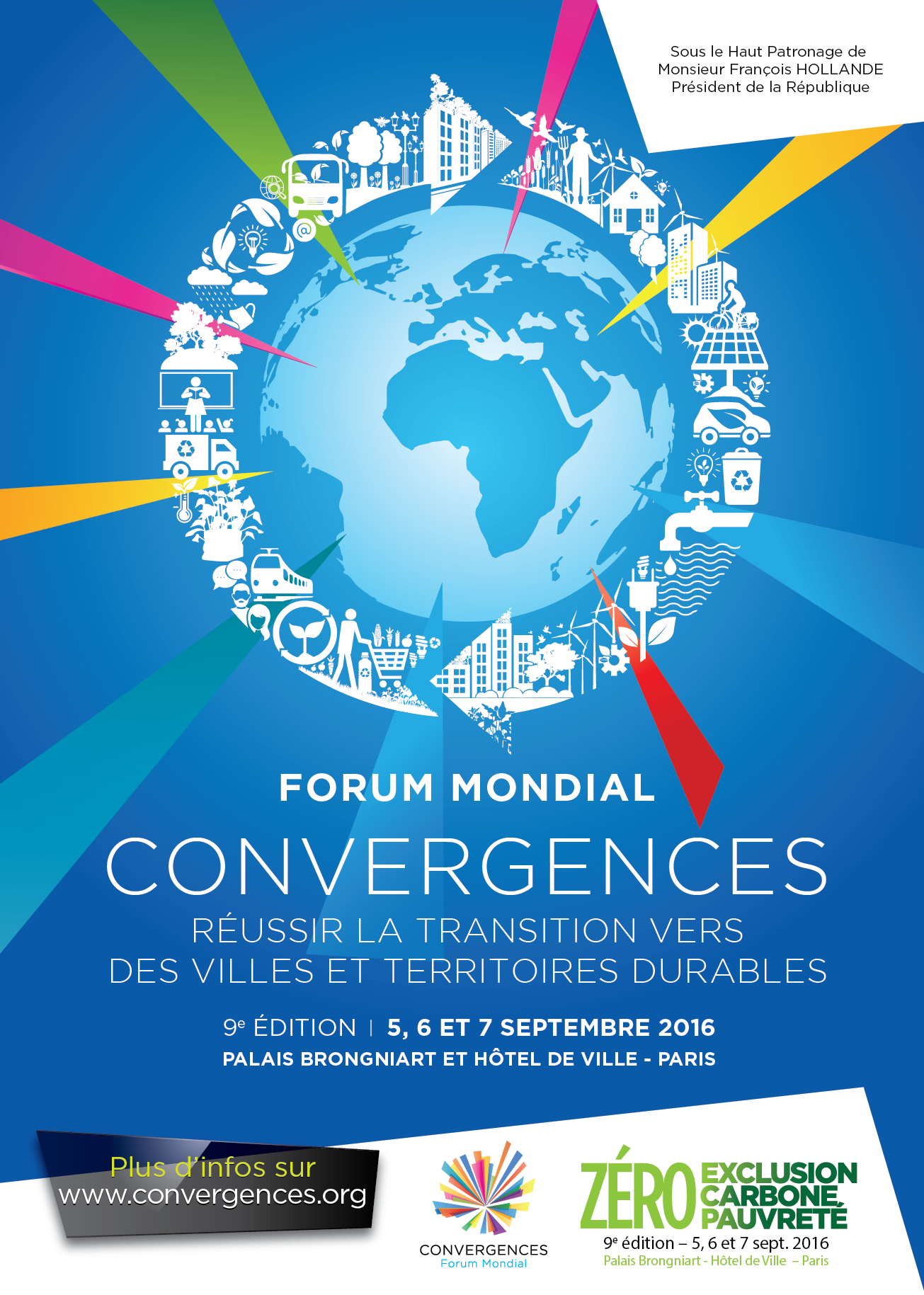 Table des matièresLE 9e FORUM CONVERGENCES 2016 5, 6 et 7 SEPTEMBRE 2016 – PARIS	4AXE 1 – LE DEFI DES VILLES ET DES TERRITOIRES DURABLES	7Accès aux services, gouvernance	7La fabrique de la ville : quelle appropriation par les acteurs ?	7Les sessions	8Lundi 5 septembre	8Mardi 6 septembre	8Mercredi 7 septembre	8Les intervenants clés	8Bo Franck	8Gaël Giraud	8Anne Hidalgo	9Gilbert Houngbo	9Mohamed Idaomar	9Jean Marc Jancovici	9Alexandre Jardin	9David Katz	10Carlos Moreno	10Eduardo Moreno	10Laurence Tubiana	10Luhui Yan	10AXE 2 – CAP SUR LES OBJECTIFS DE DEVELOPPEMENT DURABLE (ODD)	11Comment favoriser l’appropriation des ODD ?	11Post-Sommet Humanitaire Mondial : Quels enjeux ? Quelles perspectives ?	11L’éducation, une priorité pour atteindre les ODD	12Comment mesurer la progression des ODD ?	12Les sessions	12Lundi 5 septembre	12Mardi 6 septembre	12Mercredi 7 septembre	13Les intervenants clés	13Rezaul Chowdhury	13Runa Khan	13Mari Kuraishi	13Tony Meloto	13Mahmoud Mohieldin	14Soe Myint	14Claus Sørensen	14AXE 3 - POUR UNE ECONOMIE AU SERVICE DU BIEN COMMUN	15Tech for Good	15Financer le social et le vert	15Modèles économiques à impact sociétal	15Les sessions	16Lundi 5 septembre	16Mardi 6 septembre	16Mercredi 7 septembre	16Les intervenants clés	16Miren Bengoa	16Ambroise Fayolle	16Askwar Hilonga	16Joaquim Levy	17Raphaël Masvigner	17Tony Meloto	17Léonore de Roquefeuil	17Topher White	17Pour mieux répondre aux conflits, le secteur humanitaire doit tout d’abord faire un bilan de son action.	18Les sessions	18Lundi 5 septembre	18Mercredi 7 septembre	18Les intervenants clés	18LES EVENEMENTS DU 9e FORUM CONVERGENCES	20LE SALON PROFESSIONNEL	20LES 5E PRIX CONVERGENCES Mercredi 7 septembre 2016 – Hôtel de Ville de Paris	21Le Prix Europe à la joint-venture Log’ins	21Le Prix International au projet Biocorredor Martin Sagrado	21Le Prix spécial « Villes et territoires durables » à Uniterres	22L’ESPACE YOUTH WE CAN! Mercredi 7 septembre – Hôtel de Ville de Paris	23LES EVENEMENTS LAB LABOO	23LE PRIX INNOVATEUR LAB LABOO 2016 Mercredi 7 septembre – Hôtel de Ville de Paris	24L’INNOPATIO #TECHFORGOOD	24LE SALON EPHEMERE LAB LABOO	25SOIRÉE REINVENTONS LA VILLE DE DEMAIN !	25PRESENTATION DE CONVERGENCES	26Un partenariat mondial pour le développement durable	26Une expertise forte et des événements créateurs d’idées	26BIOGRAPHIE – FREDERIC ROUSSEL Président, Convergences	28BIOGRAPHIE - EMILIE POISSON Directrice exécutive de Convergences	29ANNONCES PREVUES AU FORUM	31BNP Paribas	31Collectif du Baromètre des Solutions Durables	31EcoAct	31ESSEC / Le RAMEAU	32Fondation Carasso	32GERES	32Koom	32Wintegreat	33INTERVENANTS AYANT INDIQUE ACCEPTER LES INTERVIEWS	34LE 9e FORUM CONVERGENCES 2016
5, 6 et 7 SEPTEMBRE 2016 – PARISDOSSIER DE PRESSELe 9e Forum Mondial Convergences se déroulera à Paris les 5, 6 et 7 septembre prochain autour du thème « Réussir la transition vers des villes et territoires durables ». Les réflexions s’articuleront sur trois thèmes centraux :Le défi des villes et territoires durablesCap vers les Objectifs de développement durablePour une économie au service du bien communS’y ajoute un sujet transverse, dont l’actualité apparaît comme l’une des conséquences des lacunes mondiales en matière de développement durable : la crise des réfugiés.Plus de 400 intervenants, experts, entrepreneurs sociaux, élus, représentants d’associations ou de grandes entreprises, sont attendus pour échanger avec environ 8000 participants autour de 76 sessions (conférences, ateliers, speed-meetings), un salon professionnel, trois Soirées et de nombreux moments d’échange.Les deux premiers jours du Forum Mondial Convergences, les 5 et 6 septembre 2016 verront comme chaque année une quarantaine d’organisations issues des secteurs privé, public, solidaire, académique et médias animer la Nef du Palais Brongniart au sein du Salon Professionnel.La journée ouverte au grand public à l’Hôtel de Ville de Paris le 7 septembre fera quant à elle une large place à la création 2.0 pour le bien commun avec plusieurs événements du Lab Laboo, un projet de Convergences qui vise à mettre en avant les initiatives du secteur numérique ayant un impact positif.Des événements pendant les journées ou en soirée ponctueront ce 9e Forum Convergences, en écho aux projets menés tout au long de l’année par Convergences : les Prix Convergences, le Lab Laboo, et le collectif Youth We Can!Organisé en lien avec de nombreux partenaires, Convergences compte en particulier sur le soutien de ses partenaires historiques que sont ACTED, la Mairie de Paris, l’Agence Française de Développement et le Crédit Coopératif. Grâce à un partenariat avec EcoAct, le Forum Mondial Convergences sera neutre en carbone. Un questionnaire mis à disposition des participants en ligne permettra à EcoAct d’évaluer les émissions CO2 du Forum. Ces émissions seront neutralisées en soutenant un projet de compensation carbone de qualité, déterminé par le vote des participants : Menegalli - Utiliser les résidus de biomasse pour produire de l’énergie - BrésilMadre de dios - Préserver la forêt en soutenant l'exploitation durable du bois -  PérouUgaStoves - Réduire la précarité énergétique et lutter contre la déforestation par la distribution de foyers améliorés – OugandaPour toute demande d’information ou accréditation, contactez: Carine ValetteChargée de communication, Convergences.  Tel : +33 (0)1 42 65 78 85 | Mail : carine.valette@convergences.orgPlus d’informations : Consultez dès à présent le programme de l’édition 2016 pour découvrir le contenu du ForumEt retrouvez le dossier de presse et d’autres informations dans notre Press CornerSuivez nous sur les réseaux sociaux 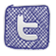 @ConvergencesORG #Convergences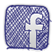 www.facebook.com/convergences.orgwww.linkedin.com/groups/Convergences-2015-2941496/aboutNOS PARTENAIRES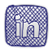 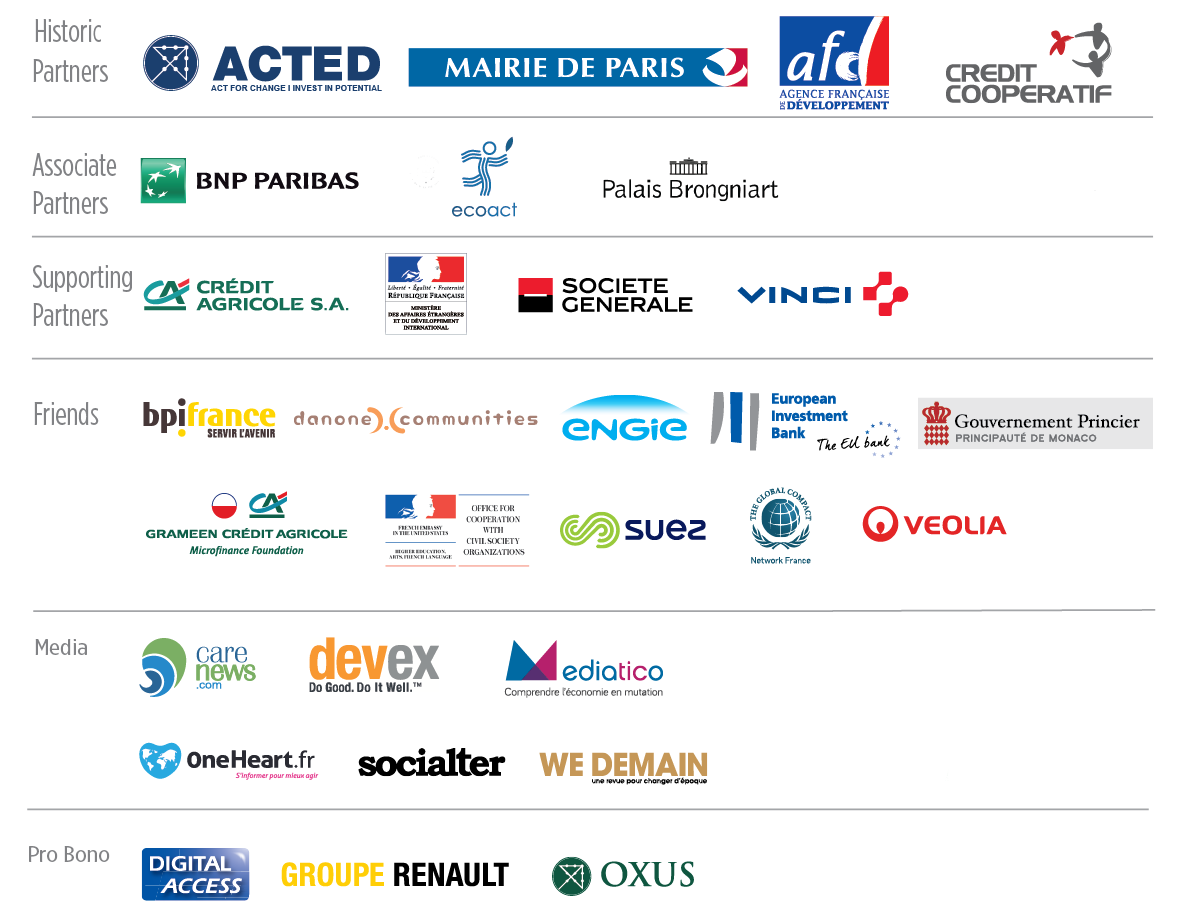 AXE 1 – LE DEFI DES VILLES ET DES TERRITOIRES DURABLESSmart-cities, villes vertes et citoyenneté localeLes villes n’occupent que 2 % de la surface du globe mais abritent 50 % de la population mondiale, consomment 75 % de l’énergie produite et rejettent 80 % du CO2. Elles occupent donc une place centrale dans la recherche de solutions durables et d’évolution des modes de vie. A la suite de la Conférence de Paris sur le climat (COP 21) et à l’approche de la 3e conférence des Nations Unies sur le logement et le développement urbain durable (Habitat III) qui se tiendra à Quito du 17 au 20 octobre prochains, l’année 2016 est une année charnière pour les villes et les territoires et leur développement bas carbone. Comment faire face aux nombreux défis posés par le phénomène urbain sur l’environnement, le social, les équilibres économiques, et consolider la résilience des villes et le développement culturel ?Accès aux services, gouvernance Le 9e Forum Mondial Convergences abordera la question des villes durables dans ses nombreux aspects, des Smart-cities à la citoyenneté locale en passant par l’agriculture, l’eau, l’énergie ou encore l’économie circulaire. Le sujet des villes et territoires sera traité sous l’angle des nécessaires coopérations d’acteurs pour faire émerger puis mettre en place des solutions. En effet, l’accès de tous les citadins aux services urbains essentiels et notamment à l’eau et à l’énergie dans les villes en développement nécessite de repenser l’organisation et le financement de ces services. La gouvernance urbaine doit être renforcée et l’innovation stimulée pour se prémunir contre les effets du changement climatique. En outre, le triple défi de l’agriculture–qu’elle soit urbaine, familiale ou agro-industrielle–, est aujourd’hui de nourrir les populations des villes en pleine expansion tout en créant de l’emploi en milieu rural et en gérant de façon respectueuse les ressources naturelles. La fabrique de la ville : quelle appropriation par les acteurs ?Dans un contexte de vives discussions sur la responsabilité humaine face aux changements climatiques, les conférences organisées dans le cadre du Forum Mondial de Convergences mettront en lumière le rôle et l’engagement du secteur privé pour changer la trajectoire de développement de nos économies. Développer des activités rentables en conciliant contraintes environnementales et progrès social est possible et nécessaire. Le Forum visera à démontrer une fois encore que le passage d’une économie très carbonée à une économie bas carbone répond à l’intérêt bien compris des entreprises et constitue autant d’opportunités de croissance avec, à la clé, la création de nombreux emplois. Le financement d’une économie bas carbone doit être assuré par les entreprises mais aussi par le secteur public. Financer un développement plus durable doit désormais être vu comme un investissement collectif et non une dépense publique. Par exemple, la Chine, premier émetteur mondial de gaz à effet de serre, fait beaucoup plus d’efforts qu’on ne le pense pour réduire son empreinte carbone. Elle a investi 90 milliards de dollars dans les énergies renouvelables en 2014 et réduit, pour la première fois, sa consommation de charbon entre 2013 et 2014. Il faudra naturellement un temps de transition pour passer à de nouvelles énergies dans le monde alors même que le charbon et le pétrole représentent environ 60% du mix énergétique mondial. Les mécanismes financiers de cette transition et notamment un marché carbone avec la mise en place d'un prix mondial du carbone sont encore largement à définir.Au-delà du rôle des autorités nationales et locales et des acteurs économiques, la nécessité de l‘engagement citoyen dans la fabrique de la ville est un aspect majeur qui constitue une vraie rupture par rapport à la société que nous connaissons. Les modèles de gouvernance pour le développement de villes démocratiques et inclusives doivent être à inventer. Trouver les moyens d’encourager et étendre le potentiel des initiatives citoyennes qui transforment les villes est essentiel. De l’agriculture urbaine, à la mobilité durable et à l’économie circulaire, il est urgent de penser la ville autrement. La soirée « Réinventons la Ville de demain » sera le point d’orgue de ces réflexions et rassemblera innovateurs, décideurs locaux, citoyens et entreprises à l’Hôtel de Ville de Paris le 7 septembre. Les sessionsLundi 5 septembreBientôt 9,6 milliards : comment répondre aux défis de la croissance démographique ? Question Zéro Carbone | Comment obligations vertes et innovation peuvent-elles aider à la mobilisation du secteur de la finance privée ? (ODD 13)Finance carbone : une réponse au défi climatique ?Agriculture familiale et agro-industrie : quelles conditions pour un partenariat gagnant-gagnant ?Le défi climat pour les villes méditerranéennes : construire la ville en temps de changement climatique ?Agir pour un développement bas carbone : comment renforcer les actions des collectivités locales ?Décentralisation et mobilité durable : quels équilibres territoriaux ?Construire des territoires zéro déforestation : des filières responsables vers une approche territoriale pour mettre fin à la déforestationLes enjeux de la transition énergétique en EuropeMardi 6 septembreRelance locale des territoires : comment mobiliser les acteurs ?Les alliances qui changent les territoires : comment répondre ensemble aux défis du territoire ? [MOOC] Les défis de l’eau : gouvernance mondiale, gestion durable et innovationsProjection et meet the speakers : film Bangladesh Eau et énergie dans les villes des pays en développement : comment assurer l'accès aux services essentiels ?Economie circulaire et aménagements urbains : relever le défi des chantiers exemplairesFarming for change : vers une agriculture et une alimentation durablesAgriculture urbaine : sciences et partenariats en actionQuestion Zéro Carbone | Au profond de la forêt amazonienne de l'Equateur : retours d'expérience sur comment construire des territoires résilients (ODD 15)Question Zéro Carbone | Défis urbains en Chine : regards croisés sur comment construire des villes chinoises durables (ODD 11) Mercredi 7 septembreSmart CityZens : innovation citoyenne et durabilité urbaineSoirée Réinventons la ville de demain !Les intervenants clésBo FranckMaire de la Ville de Växjö (Suède)Maire de la ville la plus verte d’Europe (85.000 habitants)Växjö a adopté une politique écologique dès les années 70 et s’est fixé dès 1996 l’objectif d’être sans énergie fossile ; en 2006, 50% de l’énergie utilisée par la ville provenait de sources renouvelables.Réduction des émissions de CO2 fossile de 55% par habitant entre 1993 et 2015Gaël GiraudEconomiste en chef, Agence Française de Développement (AFD)Gaël Giraud est un économiste français spécialisé dans la théorie de l'équilibre général, la théorie des jeux, la finance et les questions énergétiques. Chef économiste de l’Agence Française de Développement, il est également membre du Comité scientifique du «Laboratoire d'Excellence» consacré à la réglementation financière (LabEx ReFi), du Comité de Pilotage pour la Transition Energétique au sein du gouvernement français, et de l'équipe de recherche « Riskergy » (M. Lepetit) sur le Risque Energétique et la dette souveraine. Il préside la chaire « Energie et prospérité» créée par l'Ecole polytechnique, l’Université Paris-Sorbonne et l'Institut Louis Bachelier. Il est membre de l’ONG européenne Finance Watch et de la Fondation Nicolas Hulot.Anne HidalgoMaire de ParisAnne Hidalgo est devenue, lors des élections municipales de 2014, la première femme Maire de Paris. Elle a été élue le 8 août 2016 à Rio de Janeiro présidente du Cities 40, un réseau mondial de villes qui vise à lutter contre le réchauffement climatique. Ce réseau pèse considérablement dans la balance puisqu’il rassemble les quatre-vingt-cinq villes les plus influentes pour un total de 650 millions d’habitants de territoires qui créent 25% du PIB mondial. La Ville de Paris a développé une politique ambitieuse pour intégrer les enjeux climatiques et solidaires et innover en matière d’évolution urbaine avec la participation active des citoyensGilbert HoungboAncien Premier Ministre, Togo & Directeur général adjoint pour les programmes extérieurs et les partenariats, Organisation Internationale du Travail (OIT)Après une carrière dans le secteur privé en tant que spécialiste financier, Gilbert Houngbo a été Premier Ministre du Togo de 2008 à 2012 après avoir été Directeur pour l’Afrique du Programme des Nations Unies pour le Développement.Depuis 2013, Gilbert Houngbo est Directeur général adjoint pour les programmes extérieurs et les partenariats de l’Organisation Internationale du Travail (OIT).Gilbert Houngbo est membre de (Re)sources, un think tank sur l’accès aux services de base dans les pays en développement.Mohamed IdaomarMaire de Tetouan & Président, MedcitiesTitulaire d’un doctorat en génétique et biologie moléculaire, Mohamed Idaomar est professeur à la faculté des sciences de Tetouan.Président de plusieurs associations et réseaux de villes (Réseau des présidents de collectivités locales du nord du Maroc et de l’Andalousie, Réseau des villes stratégiques RVS, Association de Tetouan pour le développement local ATDL), il préside notamment Medcités un réseau de villes méditerranéennes qui promeut des projets de développement urbain durables.Jean Marc JancoviciFondateur, The Shift ProjectJean-Marc Jancovici, qui a fondé et préside The Shift Project depuis sa création, est un expert reconnu sur les problématiques climatique et énergétique. Il est Fondateur Associé (avec Alain Grandjean) de Carbone 4, qui regroupe des consultants spécialisés dans la transition énergétique.Il est également professeur à Mines ParisTech, co-fondateur des Entretiens de Combloux (université d’hiver pour les médias sur l’énergie et le climat), membre du Conseil scientifique du SOeS (Service de l’observation et des statistiques du MEEDDEM), et expert associé de la Fondation Ellen MacArthur.Il a été, de 2000 à 2010, l'auteur principal du Bilan Carbone, et co-rédacteur en 2007 du Pacte Ecologique de la Fondation Nicolas Hulot.Alexandre Jardin EcrivainAlexandre Jardin œuvre en littérature comme en politique pour réveiller les consciences. Parrain de l’association Unis-Cité depuis 2002, il fonde Bleu Blanc Zèbre en 2015, un mouvement citoyen regroupant 200 opérateurs tels que des associations, fondations, acteurs des services publics, ou entreprises. Ouvert à tout citoyen de bonne volonté qui veut agir pour une cause d’intérêt général, il prône à l’instar du collectif Youth We Can! un engagement concret et pragmatique. «Bleu, blanc, zèbre », c’est un mouvement pour entrainer et agir plutôt que pour parler. David KatzFondateur, Plastic Bank« Lier la lutte contre la pollution et la lutte contre la pauvreté ». Fondateur de la Plastic Bank, David Katz, figure au 4e rang des 100 « compassionate business leaders » (entrepreneurs sociaux) sur la liste tenue par Salt, après Muhammad Yunus, Paul Polman et Richard Branson. Son entreprise créée en 2013 valorise les déchets plastiques présents dans les océans en les utilisant comme monnaie et en fournissant des emplois à des personnes en difficulté.Carlos MorenoPrésident de l’InTI & Président du Comité Scientifique, Forum International Human Smart City Professeur des Universités, Carlos Moreno est spécialiste du contrôle intelligent des systèmes complexes. Animé par sa passion pour la science, le progrès et la créativité sous toutes ses formes, il travaille de façon transversale pour créer des synergies entre disciplines scientifiques et acteurs de l’innovation, des industries aux start-up.Après avoir mené sa start-up Sinovia au succès et avoir été Conseiller scientifique du Président de ENGIE INEOil continue à apporter sa vision stratégique dans le monde entier, son expertise scientifique et sa réputation internationale autour de la disruption, l’innovation et la création de valeur, en particulier dans le domaine de la ville intelligente et humaine.En avril 2010, il a été promu Chevalier de l’Ordre de la Légion d’Honneur.Eduardo MorenoDirecteur de la recherche et du développement des capacités, UN-HabitatEduardo Moreno, après son diplôme d’architecte obtenu à Mexico, s’est spécialisé en sociologie urbaine avant de soutenir un Doctorat de géographie urbaine à la Sorbonne à Paris. Il a rejoint en 1996 UN-Habitat, le programme des Nations Unies œuvrant à un meilleur avenir urbain. Il y a assumé des responsabilités d’abord en Angola, puis pour la zone Afrique/Moyen-Orient. Eduardo Moreno a été nommé en 2002 Responsable de l’Observatoire Urbain Mondial puis Président des World Cities. Il est depuis 2012 Directeur de la Recherche et du développement des capacités d’UN-Habitat.Eduardo Moreno est l’auteur de nombreuses publications et a reçu de prestigieuses distinctions universitaires aussi bien aux Etats-Unis qu’en République tchèque ou en Iran.Laurence TubianaAmbassadrice chargée des négociations sur le changement climatique, Conférence Paris Climat 2015  (COP21)En 2014, Laurence Tubiana est nommée ambassadrice chargée des négociations sur le changement climatique, représentante spéciale pour la conférence Paris Climat 2015 (COP21). A la suite de l’Accord de Paris elle est nommée Championne pour le climat et conserve son rôle d’ambassadrice.Professeure à Sciences Po Paris et à l’université Columbia (New York, États-Unis) Fondatrice et Directrice de l’Institut du développement durable et des relations Internationales (IDDRI) Co-directrice du Conseil de direction du Réseau des solutions pour le développement durable (SDSN) Présidente du Conseil d’administration de l’Agence française de développement (AFD)Luhui YanFondateur et Directeur, Carbon StopLuhi Yan est consultant et fondateur et directeur de Carbon Stop, le premier logiciel de gestion du carbone en Chine. Depuis 2011, Carbon Stop a aidé plus de 500 organisations à réduire leur impact environnemental. L’organisation collabore avec plusieurs acteurs onusiens, chinois, internationaux et de la société civile.Luhui Yan a participé à la conférence de Doha sur le changement climatique. Il est membre du groupe d’expert du Panel intergouvernemental sur les changements climatiques des nations unies et membre du Groupe de travail technique du Carbon Disclosure Project (DPC)En 2014, il reçoit le Prix « Chinese Youth Entrepreneurship Pioneer ».AXE 2 – CAP SUR LES OBJECTIFS DE DEVELOPPEMENT DURABLE (ODD)Faire converger les financements et les acteurs
pour la mise en œuvre des ODDL’Assemblée générale des Nations-Unies a adopté 17 Objectifs de développement durable (ODD) en septembre 2015, soit autant de cadres d’action accompagnés d’indicateurs de réussite. Ces Objectifs ont fait l’objet d’une définition collective réunissant pour la première fois citoyens, acteurs solidaires et monde économique. Un enjeu majeur est désormais de mobiliser pour les atteindre. Mobilisation particulière de chaque acteur et mobilisation convergente grâce à la création de lieux et de dispositifs communs.Comment les ODD peuvent-ils faire converger les ressources en orientant les dons des philanthropes, la responsabilité sociétale des entreprises et les nouveaux outils de la finance solidaire ? Comment sensibiliser les acteurs et impulser des partenariats collectifs ? Pour y répondre, les intervenants et participants du 9e Forum Mondial Convergences débattront des défis à relever et des leviers à actionner dans le nouvel agenda de développement des 15 prochaines années.Comment favoriser l’appropriation des ODD ? Pour rendre ces enjeux plus lisibles et participer à l’émergence de synergies, le premier Baromètre des Solutions Durables pour la mise en œuvre des ODD sera lancé lors du Forum Mondial. Comment mobiliser toutes les énergies et tous les acteurs autour des ODD ? Quel est le rôle et potentiel de la jeunesse, à la fois comme cible des efforts mais aussi comme acteurs, dans l’atteinte des ODD ? Ces questions seront abordées par différents acteurs engagés qui montreront le rôle que chacun doit jouer dans la mise en œuvre des ODD.Comment réussir ? Quelle feuille de route et quel cadre de responsabilité ? Autorités nationales et locales, citoyens, acteurs économiques : l’action de tous est nécessaire et certains ont déjà commencé. La crise des migrants met en évidence l’impact et le besoin d’engagement de tous. De grandes entreprises investissent aujourd’hui dans les camps des réfugiés, comme Ikea qui a financé la construction d’une centrale solaire dans le camp d’Azraq en Jordanie. D’autres acteurs ont décidé d’investir dans l’accueil des réfugiés en Europe comme la Fondation Accenture, Simplon.co et Singa qui travaillent ensemble dans leur programme « Refugeeks » pour former des réfugiés au métier de développeur web. De nombreuses initiatives voient le jour, mais les besoins de soutien humain sont énormes.Post-Sommet Humanitaire Mondial : Quels enjeux ? Quelles perspectives ?Comment répondre aux besoins humanitaires croissants ? Cette question a été traitée lors du 1er Sommet Humanitaire Mondial à Istanbul en mai 2016, qui a débouché sur une longue liste d’engagements individuels et collectifs. Le résultat le plus concret du Sommet est sans doute la signature de la « Grande Négociation » (« Grand Bargain ») par des représentants des 30 principaux bailleurs de fonds et organisations d’aide humanitaire. Il s’agit de rendre l’aide plus efficace, notamment en harmonisant les propositions des bailleurs de fonds – coûteuses en temps – et les exigences en matière de reporting, en réduisant les frais généraux, en introduisant des évaluations collectives des besoins et en affectant moins de fonds à des projets spécifiques.Le déficit de financement humanitaire est estimé a minima à 15 milliards de dollars : le Sommet a mis l’accent sur la nécessité de trouver de nouvelles approches de financement. Plusieurs initiatives ont été annoncées, comme la création d’un Humanitarian Impact Bond (HIB) permettant à des acteurs privés d’investir dans un programme humanitaire et d’être remboursés (avec profit) par les bailleurs de fonds traditionnels si certains objectifs sont atteints ; la constitution d’un fonds de dotation islamique mondial autonome pour répondre aux besoins humanitaires ; et le lancement d’une initiative dirigée par le secteur privé et destinée à améliorer le financement des risques dans les pays les plus vulnérables. Des centaines d’entreprises ont également appuyé une nouvelle initiative visant à mieux coordonner l’implication du secteur privé dans l’action humanitaire. Le Sommet Humanitaire Mondial a également été l’occasion du lancement fort attendu de NEAR, un réseau visant à « refaçonner le système d’aide humanitaire et de développement actuel, afin qu’il soit géré et ancré localement et bâti autour de partenariats équitables, dignes et redevables ». L’atténuation des crises humanitaire est un autre défi à relever. On sait depuis longtemps que chaque dollar investi pour se préparer aux crises permet d’en économiser 7 lors du traitement de la crise. Les systèmes assurantiels face aux risques de crises s’annoncent comme un levier possible pour y répondre. Quelle évolution des pratiques et des réponses est-elle nécessaire ? Quels sont les acteurs clés de ce changement ? Différents acteurs apporteront leur éclairage sur ces approches innovantes de l’action humanitaire durant le Forum.L’éducation, une priorité pour atteindre les ODDL’éducation est une priorité humanitaire. Après des années de sensibilisation des autorités et du public, on admet enfin que l’éducation est tout aussi importante que l’aide alimentaire et la fourniture d’abris lors d’une crise. Or, en moyenne, moins de 2% de l’aide humanitaire est consacrée à l’éducation (certains bailleurs de fonds ont individuellement promis d’augmenter cette proportion à 30%). Le lancement du fonds Education Cannot Wait vise à apporter une réponse à ce problème, et a pour objectif de recueillir 3,85 milliards de dollars sur 5 ans. Deux sessions, une première sur les innovations dans le secteur éducatif (numérique, formats innovants) et une seconde sur les leviers de l’accès à l’éducation pour tous, tenteront de dessiner des pistes de solutions pour une éducation plus accessible et inclusive.Comment mesurer la progression des ODD ? Si des engagements sont pris et constituent un grand pas en avant, on peut légitimement se poser les questions suivantes : Comment s’assurer que les actions sont bien mises en œuvre ? Comment les actions de terrain sont-elles mesurées pour en vérifier les retombées ? Comment sont-elles comptabilisées dans la réalisation des agendas mondiaux ? Tant pour mesurer les progrès du développement que pour le permettre, l’usage des données et la diffusion des principes de gouvernement ouvert s’avèreront essentiels. La place de la révolution des données dans les politiques de développement est dès lors essentielle.Dans un monde ultra-connecté, des acteurs de tous les secteurs s’approprient des solutions numériques innovantes. Le secteur public se met au diapason de ces innovations et de ces nouvelles approches. C’est le cas de l’Agence Française de Développement (AFD) qui lance une consultation publique et ouverte lors du Forum Mondial pour enrichir sa Stratégie numérique en développement. La 9e édition du Forum Convergences mettra la lumière sur ces innovations, projets et acteurs qui s’impliquent et qui à leur niveau participent dans ce nouveau partenariat mondial de l’Agenda 2030.Les sessions Lundi 5 septembreInnovations techniques dans l'action humanitaire : retours d'expérienceDéveloppement et insécurité au Sahel : comment promouvoir le développement dans un tel contexte ?Projection du film "A l'air libre" &  Rencontrez les personnalités du filmTransition birmane : émergence de nouveaux acteursFormation professionnelle dans la réponse humanitaire : le renforcement des capacités pour une meilleure actionLes données numériques : une révolution pour le développement ?Question Zéro Pauvreté | Comment éliminer la pauvreté en Afrique d'ici 2030 ? (ODD 1) Présentation du rapport « Poverty in a rising Africa » de la Banque MondialeRéfugiés, un investissement humanitaire? Quelles actions et quelles solutions ?Innovations dans l'éducation : révolutions numériques et formats innovantsMardi 6 septembreVilles en crise : des réponses humanitaires efficaces et intégrées dans les zones urbainesSystèmes assurantiels face aux risques de crises : une voie vers la transition humanitaire ?Microfinance et habitat : le rôle de la microfinance dans l’accès au logementPost-Sommet Humanitaire Mondial : Quelles leçons ? Quelles perspectives ?Accès à l’éducation : quels leviers pour une éducation de qualité accessible à tous les enfantsAppropriation des ODD : comment sensibiliser de façon ciblée et efficace ?Mesurer la progression des ODD : quelle méthodologie et quelles approches ?La philanthropie : un rôle catalytique dans l’atteinte des ODDLa pérennité financière des ONG : quelles transformations des modèles économiques ?L’ODD 17 au cœur de l’agenda 2030 : l’impact des partenariatsMercredi 7 septembreMigrations et action humanitaire : face aux migrations contraintes, l’humanitaire comme substitut ? Quelle concertation pour les ODD ? Lancement du Baromètre des Solutions Durables Les intervenants clésRezaul ChowdhuryDirecteur exécutif, COAST Bangladesh & Membre du NEAR Leadership Council Trésorier du NEAR Network (Network for Empowering Aid Response)Un nouveau réseau mondial pour les organisations locales et nationales a été lancé le 22 mai 2016, à la veille du Sommet humanitaire mondiale à Istanbul. NEAR (Network for Empowered Aid Response) espère combler l'écart grandissant entre les ressources de l'aide et les personnes dans le besoin.Runa Khan Présidente et Fondatrice de l’ONG FriendshipRuna Khan est la fondatrice et directrice exécutive de l’ONG Friendship et la fondatrice de Friendship International. Le modèle intégré de Friendship fournit des solutions de développement aux communautés des zones les plus reculées et vulnérables au changement climatique du Bangladesh.Aujourd’hui Friendship vient en aide à plus de 500 000 bénéficiaires par mois, en intervenant dans les domaines de la santé, de l’éducation, de la gestion des catastrophes, du développement des infrastructures, du développement économique durable, de la bonne gouvernance et de la préservation culturelle.Runa Khan est également auteure de 8 livres, Présidente pays de Global Dignity et a reçu de nombreuses distinctions internationales, notamment de Schwad, Ashoka et Rolex.Mari KuraishiCo-fondatrice de Global GivingMari Kuraishi a co-fondé GlobalGiving avec Dennis Whittle, et dirige actuellement l'organisation. Depuis 2002 GlobalGiving a levé 226 167 841 $ auprès de 532 271 donateurs qui ont soutenu 14 763 projets.Avant GlobalGiving, Mari Kuraishi a géré et a créé certains des projets les plus novateurs de la Banque mondiale, y compris la première innovation et le développement de marchés, et la première série de forums stratégiques avec le président de la Banque mondiale et la haute direction. Mari Kuraishi a également conçu une gamme de projets d'investissement dans le programme de réforme en Russie, dont un projet résidentiel de l'efficacité énergétique, les prêts d'ajustement structurel et un projet de réforme juridique. Elle est actuellement Présidente du Conseil d'administration de Guidestar US et siège au conseil de DataKind, d’APOPO US et du Réseau Global Business School.En 2011, Mari Kuraishi a été nommée l'un des 100 meilleurs penseurs mondiaux de politique étrangère pour "crowdsourcing worldsaving." Tony MelotoFondateur de Gawad KalingaAncien cadre dirigeant de Procter & Gamble, Antonio Meloto décide de consacrer sa vie aux plus pauvres pour redonner fierté et abondance à son pays. Il crée en 2003 Gawad Kalinga , soit « prendre soin », et forme aux valeurs et à l'apprentissage d'un métier un million de familles en 10 ans dans le but de favoriser l'émergence de communautés villageoises solidaires et durables. Son objectif est clair : « éradiquer l’extrême pauvreté aux Philippines d’ici 2024 ».Mahmoud MohieldinVice-président de l’Agenda de développement 2030 et des relations et partenariats des Nations Unies, Banque mondialeMahmoud Mohieldin est Vice-président de de la Banque Mondiale en charge de l’Agenda de développement 2030 et des relations et partenariats des Nations Unies. Avant de rejoindre la Banque mondiale, Mahmoud Mohieldin a occupé plusieurs fonctions dans le gouvernement en Egypte, notamment en tant que Ministre de l’investissement de 2004 à 2010. Il a également fait partie de plusieurs Conseils d’administration, notamment celui de la Banque centrale d’Egypte et dans le secteur bancaire.Il est également professeur d’économie et finance à l’Université du Caire et professeur honoraire à la Durham University. Il est également membre du Conseil d’administration de la Durham Business School.Soe MyintPrésident, Myanmar Journalism Institute & Rédacteur en chef, Mizzima Média Rédacteur en chef et fondateur de Mizzima Media Group, media créé à New Delhi en 1998 en compagnie d’autres vétérans du mouvement pro-démocratie qui ont dû fuir le pays. L’objectif est de fournir des informations de qualité sur la situation en Birmanie et de contribuer à la liberté d’expression. D’abord exilé, Mizzima est installé en Birmanie depuis 2012.Claus SørensenAncien Conseiller senior pour la résilience, l’aide humanitaire et la réponse de crise, Centre européen de stratégie politiqueClaus Sørensen est ancien Conseiller sénior pour la résilience, l’aide humanitaire et la réponse de crise  auprès du président de la Commission européenne, Jean-Claude Juncker, et des Commissaires Stylianides et Mimica. Il a été le directeur général d’ECHO, le service de la Commission européenne à l’aide humanitaire et à la protection civile pendant 4 ans après une carrière de diplomate auprès du Ministère des Affaires étrangères danois. Samuel WorthingtonDirecteur général, InterActionSamuel Worthington est le Directeur général d’InterAction, la plus grande alliance d’ONG américaines internationales qui compte plus de 220 membres.De 1994 à 2006, Samuel Worthington a été le Directeur général de Plan International USA, une ONG de défense des droits des enfants à l’international.Il est également membre du Conseil des Relations internationales et siège au sein de plusieurs organisations : Advisory Committee for Voluntary Foreign Assistance (ACVFA) de USAID et Inter-Agency Standing Committee (IASC) des Nations unies, et plusieurs Conseils d’administration. Il fait également partie de la Task Force de la Maison Blanche sur le développement et la pauvreté. AXE 3 - POUR UNE ECONOMIE AU SERVICE DU BIEN COMMUNL’économie au service du bien commun : mettre la finance, l’économie
et les nouvelles technologies au service de l’intérêt généralTech for GoodLes nouvelles technologies changent le visage de nos sociétés. Souvent décriées, parfois mal comprises, elles peuvent pourtant constituer un véritable atout face aux défis sociaux, environnementaux et sociétaux. Convergences souhaite mettre en lumière lors du Forum Mondial 2016 ces innovations au service du bien commun.La gestion citoyenne des données informatique (Data for Good), l’utilisation des NTIC dans l’humanitaire, ou encore les CivicTech auront tribune aux côtés des nominés du Prix « Lab Laboo », innovateurs du digital et du numérique au service du bien commun.Le Salon Ephémère Lab Laboo permettra également de découvrir les innovations portées par ces acteurs. Aux côtés de la Social Good Tech, la responsabilisation de la finance et des modèles économiques à impact sociétal positif (économie circulaire, intrapreneuriat social, social business, etc.) seront aussi mis à l’honneur afin que tous les outils et partenariats entre acteurs puissent être mis au service des Objectifs de développement durable (ODD) et de l’objectif « Zéro Exclusion, Zéro Carbone, Zéro Pauvreté ».Financer le social et le vertDepuis le milieu des années 80, l’exigence de la société vis-à-vis des entreprises s’est fortement accrue. Elle attend que les productions de biens ou de services soient réalisées en respectant différents principes et valeurs. La demande croissante d’éthique ne se limite pas aux biens de consommation mais touche aussi fortement le secteur de la finance. La prise en compte de cette demande par les acteurs financiers et les changements nécessaires au sein du secteur pour répondre à ces enjeux seront l’objet d’une table ronde de haut niveau lors du Forum Mondial. Comment promouvoir une finance plus éthique, inclusive et responsable ? Au-delà de la simple rentabilité, il s’agit de prendre en compte des critères sociaux et environnementaux lors des arbitrages financiers. Emploi, écologie ou solidarité, sont des domaines qui s’intègrent de plus en plus à la logique des structures du secteur. De l’impact investing, au financement solidaire en passant par la finance climat, nombreuses sont les innovations qui montrent que la finance peut se mobiliser au service de buts sociétaux.Pour les citoyens, donner du sens à son épargne comme à ses achats est clé. Troc, recyclage, covoiturage, innovation frugale, sont autant d’outils utilisés par les consommateurs responsables, notamment grâce au numérique. De l’épargne solidaire à l’engagement citoyen, le citoyen peut être un acteur du changement et même bouleverser les modèles de gouvernance des villes et territoires. Comment encourager et étendre le potentiel des initiatives citoyennes qui transforment les territoires ? Comment l’engagement 2.0 peut-il prendre le pas et démultiplier les possibilités d’action ? Plusieurs sessions mettront en lumière ces porteurs des projets, ces citoyens acteurs qui sont déjà en train de construire les villes de demain.Modèles économiques à impact sociétal La société de consommation qui s’est développée au cours du XXe siècle a multiplié par 10 le prélèvement humain sur les ressources naturelles. Le programme des Nations unies pour l’environnement (PNUE) et d’autres organisations ont montré que la conjonction du développement démographique, de la croissance de la consommation dans les pays développés et de l’aspiration des pays émergents à un modèle de consommation similaire rendront insupportable la pression sur les ressources naturelles avant 2050. Une des réponses à cette problématique est l’économie circulaire, un modèle radicalement différent qui limite le gaspillage des ressources et l’impact environnemental et augmente l’efficacité d’usage des ressources à tous les stades. Le Forum Convergences mettra en lumière les initiatives existantes en matière de déchets, de réemploi de ressources et d’aménagement urbain qui contribuent à une transformation de notre modèle de société vers du plus durable et responsable.Les sessions Lundi 5 septembreCitoyen acteur : de l'épargne solidaire à l'engagement citoyenEntreprises, engagez-vous en faveur de l'insertion !Investissements socialement responsables : quels leviers innovants pour un impact plus fort ?Top innovators : ces visionnaires qui changent le monde !Financer le social et le vert : quand la dépense devient investissementLes pouvoirs des intrapreneurs sociaux : changer l'entreprise de l'intérieurMonde de la finance et changement sociétal : quel rôle et quelle place ?Speed meeting volet 2 : Investisseurs et entrepreneurs sociauxImpact social et sa mesure : enjeux au cœur de la stratégie de développement des organisationsLutte contre la précarité énergétique : investir dans les entrepreneurs sociauxLancement du 7e Baromètre de la MicrofinanceL'épargne au service du bien communQuestion Zéro exclusion | Zéro chômage : comment l’atteindre ? (ODD 8)Mardi 6 septembreMicro-projets : comment les pérenniser ?Société économique globalisée : vers un mécénat globalisé ?Solutions innovantes de collectes de don : quelles innovations et quel impact ?Crowdfunding pour l'accès à l'énergieIntégration du développement durable : comment fait-elle évoluer le modèle économique des entreprises ?Changement d’échelle des entreprises sociales : enjeux et stratégieSocial Impact Bonds et autres expérimentations sociales en Europe : quelle appropriation par les acteurs?Question Zéro Exclusion | Zéro inégalités entre les sexes : objectif réaliste mais ambitieux d’ici 2030 ? (ODD 5)Mercredi 7 septembreEconomie circulaire à la française : des acteurs qui s’impliquent !Comment devenir un entrepreneur social ? Former et accompagner les jeunes acteurs de changementLes circuits courts de la finance solidaire : contribuer au développement durable des territoiresLes intervenants clésMiren BengoaDirectrice exécutive, Fondation CHANEL & Présidente, Comité ONU Femmes FranceActive pendant 10 ans au sein d’ONG internationales puis aux Nations unies (UNFPA et UNICEF), Miren Bengoa a suivi de nombreux projets de santé maternelle et infantile en Amérique latine et en Afrique. Très engagée pour les droits des femmes et l’égalité, elle préside le Comité ONU Femmes France, qu’elle a fondé en 2013.Ambroise FayolleVice-président, Banque Européenne d’Investissement (BEI)Vice-président de la Banque européenne d’Investissement depuis 2015, Ambroise Fayolle a été Directeur général de l’Agence France Trésor entre 2013 et 2015.Il a auparavant été Administrateur pour la France du FMI et de la Banque Mondiale.Askwar HilongaEntrepreneur, NanofilterAskar Hilonga est ingénieur et entrepreneur. Il a créé un filtre permettant d’assainir l’eau en utilisant les nanotechnologies. Selon lui son invention peut permettre à 70% des foyers de Tanzanie, dont il est originaire, de bénéficier d’eau potable.Joaquim LevyDirecteur général, Banque mondiale & Directeur financier, Groupe Banque mondialeEconomiste brésilien, Joaquim Levy a été ministre des Finances du Brésil de 2014 et 2015.En 2016, il succède à Bertrand Badré comme Directeur général et Directeur financier du Groupe de la Banque mondiale. Raphaël MasvignerCo-fondateur, Circul’R  Jules Coignard et Raphaël Masvigner décident en 2015 de quitter leur emploi chez Airbus au Mexique pour partir à la rencontre des entrepreneurs de l’économie circulaire et voir si des solutions existent déjà pour vivre en harmonie avec notre environnement. Au final Jules et Raphaël ont pu rencontrer plus de 150 entrepreneurs à travers le monde, qui proposent des solutions innovantes et durables. Ils ont aussi donné quelque 25 conférences dans diverses universités et lors d’événements pour parler de ces solutions.De retour à Paris, ils prévoient de créer leur start-up dès la rentrée pour donner les moyens aux entreprises et aux consommateurs de participer à la mise en place d’une économie circulaire.Tony MelotoFondateur, Gawad KalingaAncien cadre dirigeant de Procter & Gamble, Antonio Meloto décide de consacrer sa vie aux plus pauvres pour redonner fierté et abondance à son pays. Il crée en 2003 Gawad Kalinga , soit « prendre soin », et forme aux valeurs et à l'apprentissage d'un métier un million de familles en 10 ans dans le but de favoriser l'émergence de communautés villageoises solidaires et durables. Son objectif est clair : « éradiquer l’extrême pauvreté aux Philippines d’ici 2024 ». Léonore de RoquefeuilFondatrice, Voxe.orgAprès 2 ans en tant que consultante sur la jeunesse aux Nations unies à New York et 2 ans en VIE chez Saint-Gobain à Madrid en tant que responsable de communication et marketing pour les marchés émergents, Léonore de Roquefeuil crée Voxe.org, une startup civique qui vise à rendre l’information politique plus accessible pour tous dans le but de faciliter le passage à l’engagement citoyen.Léonore de Roquefeuil est également un Gangster actif de MakeSense et bénévole pour Un Techo Para Mi Pais, qui construit de l’habitat d’urgence dans les bidonvilles latino-américains.Topher WhiteDirecteur exécutif, Rainforest Connection Topher White est le Fondateur et Directeur exécutif de Rainforest connection, la première et seule plateforme qui génère des données en temps réel sur la déforestation dans les forêts tropicales. Ce faisant, il vise à lutter contre l’abattage illégal des arbres en tirant parti de technologies et d’outils sociaux modernes pour réduire la dépendance sur les ressources naturelles et amplifier l'efficacité des écologistes sur le terrain.La crise des réfugiés dans le monde n’a jamais été aussi aiguë ni les raisons des migrations aussi nombreuses. Quelles réponses peuvent apporter les Organisations internationales et leurs partenaires face à ces nouveaux besoins humanitaires ? Comment les États et les collectivités publiques peuvent-ils coopérer avec les associations et les entreprises ? Quelles actions citoyennes pourraient inspirer les politiques publiques ? Les intervenants tenteront, d’éclairer ce sujet avant le Sommet international sur la Gestion des déplacements massifs de réfugiés et de migrants qui se tiendra le 19 septembre à New York.Pour mieux répondre aux conflits, le secteur humanitaire doit tout d’abord faire un bilan de son action.La crise des réfugiés dans le monde n’a jamais été aussi aiguë ni les raisons des migrations aussi nombreuses. Quelles réponses peuvent apporter les Organisations internationales et leurs partenaires face à ces nouveaux besoins humanitaires ? Comment les États et les collectivités publiques peuvent-ils coopérer avec les associations et les entreprises ? Quelles actions citoyennes pourraient inspirer les politiques publiques ? Les intervenants tenteront, d’éclairer ce sujet avant le Sommet international sur la Gestion des déplacements massifs de réfugiés et de migrants qui se tiendra le 19 septembre à New York.Pour mieux répondre aux conflits, le secteur humanitaire doit tout d’abord faire un bilan de son action. Il a développé ses mécanismes de financement, modalités organisationnelles et approches les plus efficaces dans des contextes de catastrophe naturelle, en particulier à la suite du tsunami de 2004 dans l’océan indien. Or 80% des interventions humanitaires ont lieu dans un contexte de conflits prolongés, qui nécessite un mode d’action très différent. Le conflit syrien et la crise des réfugiés qui s’est ensuivie ont forcé la communauté internationale à prendre conscience que les conflits prolongés doivent être au cœur du travail humanitaire – et le Sommet Humanitaire mondial de mai 2016 a permis de concrétiser cette prise de conscience. Il faut renforcer et accélérer le virage vers un système plus axé sur ce problème et capable d’y répondre de manière cohérente et systémique.Mais au-delà, Il s’agit avant tout d’une question politique qui demande un leadership politique pour prévenir et mettre fin aux conflits. La gestion des personnes déplacées et réfugiées nécessite une nouvelle approche plus juste visant à partager la prise en charge des réfugiés avec les pays d’accueil et la définition d’un objectif pour réduire les déplacements internes, c’est-à-dire à l’intérieur d’un même pays de 50% d’ici 2030. Acteurs publics comme privés peuvent, aux côtés des associations et ONG, travailler à l’accueil des personnes déplacées et soutenir une intégration réussie « gagnant – gagnant » à long terme.Les sessions Lundi 5 septembreRéfugiés, un investissement humanitaire? Quelles actions et quelles solutions ? Mercredi 7 septembreMigrations contraintes & Action humanitaire : Face aux migrations contraintes, l’humanitaire comme substitut Les intervenants clésBernard Kouchner, Ancien Ministre des Affaires Etrangères et européennes & Co-fondateur, Médecins sans frontières & Co-fondateur, Médecins du Monde (tbc)Jean-Christophe Rufin, Ancien président, Action contre la Faim & Ancien Vice-président, Médecins sans frontières & Ecrivain & Médecin  (tbc)Joung-ah Ghedini Williams, Coordinatrice pour la réponse aux situations d’urgence, United Nations High Commissioner for Refugees (UNHCR)Boris Martin, Rédacteur en chef, Alternatives HumanitairesAmal Abou El Ghayt, Advocacy and External Relations Manager, Secours islamique FranceRalf H.W. Gruenert, Représentant en France, Haut-Commissariat des Nations Unies pour les réfugiés (UNHCR)Fabienne Lassalle, Directrice Générale adjointe – Paris, SOS MéditerranéeBenoît Miribel, Directeur général, Centre Français des Fonds et FondationsLES EVENEMENTS DU 9e FORUM CONVERGENCESLe Salon ProfessionnelLa Soirée Journalisme, Villes & ClimatLes 5e Prix ConvergencesLes événements Youth We Can!La Soirée Youth We Can!L’Espace Youth We Can!Les événements Lab LabooLe Prix Innovateur Lab Laboo 2016Le Salon Éphémère Lab LabooL’Innopatio #TechforGoodLa Soirée Réinventons la ville de demain LE SALON PROFESSIONNELLundi 5 et mardi 6 septembre – Palais BrongniartDurant les deux premiers jours du Forum Convergences, les 5 et 6 septembre 2016, une quarantaine d’organisations issues des secteurs privé, public, solidaire, académique et médias animeront la Nef du Palais Brongniart.Le Salon Professionnel du Forum Mondial Convergences fournit une occasion unique à des exposants issus essentiellement du secteur humanitaire et associatif, mobilisés en faveur du développement durable de rencontrer d’autres acteurs qui contribuent à créer des solutions pour demain. Le Salon leur permet de rendre leur action visible auprès des 7000 participants qualifiés attendus au Forum Mondial Convergences et d’y rencontrer des partenaires potentiels. Ce Salon professionnel permet par ailleurs à tous d’échanger et de s’informer sur les réponses déjà à l’œuvre et les pistes encore à explorer pour créer, ensemble, un monde durable et équitable.Plusieurs espaces d’exposition ont été ouverts. L’un d’entre eux consistera en une frise « paléo-énergétique » de 6 mètres de long créée par le Solar Sound System.Une agora située au centre du hall du Palais Brongniart accueillera pendant les deux jours mini-conférences, rencontres et ateliers autour de l’objectif 3Zéro – Zéro Exclusion, Zéro Carbone, Zéro Pauvreté, cœur de mission de Convergences.Les exposants attendus au Salon Professionnel du Forum Mondial Convergences :ACTED / Alliance 2015Agence Française de DéveloppementAFT Transport LogistiqueAgence des microprojets (La Guilde)AltermassageAprotech GuinéeAgronomes et Vétérinaires sans FrontièresBabyloanBanques AlimentairesBNP ParibasCocagne InvestissementComité ONU Femmes – HeForSheCrédit CoopératifDesign for PeaceDons solidairesDowinoEcoActEcole 3AEnergie Partagée InvestissementGénération 2 ConseilHabitat et HumanismeHeohIRDKialatokLa NefLa SIDIMairie de ParisMédecins du MondeMediaticoOïkocréditOXUSPacific Northwest Pollution Resource CenterRoundtable on Sustainable Palm OilRue de l’EchiquierSolar Sound SystemLes nominés des Prix ConvergencesLA SOIREE JOURNALISME VILLE ET CLIMAT
Lundi 5 septembre 2016 – Palais Brongniart 19:00 • 23:00Co-organisée par Convergences et Sparknews, la traditionnelle Soirée médias du Forum Mondial Convergences aura cette année pour thème  « Journalisme, Villes et Climat ». L’objectif de cette soirée qui met le journalisme d’impact à l’honneur est de valoriser les solutions pour des villes durables. Cette année, les participants entreront dans les coulisses des rédactions et assisteront à un débat pour comprendre les dynamiques positives entre rédacteurs en chef, grands patrons d'entreprise et élus locaux. Un Sparkshow permettra également de découvrir quatre innovations sélectionnées pour refaçonner nos métropoles.Intervenants Christian De Boisredon, Fondateur, Sparknews Bo Frank, Maire de Växjö, Suède Patrick Klugman, Adjoint à la Maire de Paris en charge des relations internationales et de la Francophonie Emilie Poisson, Directrice exécutive, Convergences Dominique Seux, Directeur délégué de la rédaction, Les Echos Alice Steenland, Directrice de la responsabilité d’entreprise, Groupe AXA (TBC)Modératrice : Fanny Agostini, Présentatrice, BFMTVJury du Sparkshow Anne-Cécile Bras, Journaliste et présentatrice « C’est pas du vent », Radio France Internationale (RFI) Alexandre Capron, Journaliste, « Les Observateurs s’engagent », France 24 Lara Charmeil, Journaliste climat, We Demain Patrick Lonchampt, Journaliste, RCF Emmanuel Moreau, Journaliste et présentateur, « L’Esprit d’Initiative », France Inter Anais Richardin, Rédactrice en chef, MaddynessLES 5E PRIX CONVERGENCES
Mercredi 7 septembre 2016 – Hôtel de Ville de Paris10:15 • 11:15Les Prix Convergences, organisés en partenariat avec DEVEX et la Mairie de Paris, récompensent chaque année depuis 2011 des partenariats public-privé-solidaire à fort impact social et/ou environnemental, innovants et réplicables. Les projets doivent être portés par une entité solidaire en partenariat avec une entité publique et/ou une entité privée. Une trentaine de partenariats ont été récompensés et valorisés depuis cinq ans.Le Prix Europe à la joint-venture Log’insLe Prix Europe 2016 est attribué à la joint-venture Log’ins. Issue d’un partenariat entre l’entreprise de logistique XPO Logistics et l’entreprise d’insertion ARES, Log’ins propose à des clients des services classiques de logistique. Mais pour cela, elle recrute, forme, fournit une expérience professionnelle et accompagne vers l’emploi des personnes handicapées. La logistique a été choisie car ce secteur en croissance propose des métiers accessibles à des personnes handicapées mais auxquels on ne peut vraiment se former qu’en les pratiquant. Log’ins a donc créé une solution concrète au chômage de personnes handicapées.Le Prix International au projet Biocorredor Martin SagradoLe Prix International 2016 revient au projet Biocorredor Martin Sagrado, créé en partenariat avec la Fundacion Amazonia Viva et plusieurs autorités locales et nationales au Pérou. En Amazonie péruvienne, il s’agit de combiner la reforestation des aires dégradées en périphérie des zones de forêt primaire et la protection de forêts encore intactes. Le projet renforce les organisations communautaires de la zone, promeut le développement d’activités économiques alternatives à l’extension des cultures et complémentaires au cacao, l’agroforesterie, l’éducation… Ce sont les communautés locales qui, par leurs structures démocratiques, choisissent les activités à mettre en place, en lien avec les partenaires, qui assurent la bonne gestion et l’impact du projet chacun à leur échelle.Le Prix spécial « Villes et territoires durables » à UniterresLe Jury a accordé le Prix spécial « Villes et territoires durables » au projet Uniterres de l’Association Nationale de Développement des Epiceries Solidaires (ANDES). Ce projet soutient l’agriculture paysanne et favorise l’accès de personnes en situation précaire à une alimentation saine et de qualité. Cette réponse aux enjeux de nutrition et de relocalisation de l’économie est également un outil d’insertion par le recrutement des salariés qui y travaillent. Uniterres est soutenu par de nombreux partenaires, parmi lesquels des collectivités locales, des institutions publiques, quatre Fonds et Fondations privés ainsi que par des organismes du monde de la recherche et du monde agricole. Le programme met autour de la table l’ensemble des acteurs de l’aide alimentaire, qui n’ont pas toujours l’habitude de travailler ensemble et apprennent ainsi à collaborer.LA SOIREE YOUTH WE CAN!Mardi 6 septembre – Palais Brongniart19:00 • 22:00Créé en 2012, le mouvement Youth We Can! incite les jeunes à s’engager pour un monde plus solidaire et agit pour créer chez eux l’envie de passer à l’action. Moment fort du Forum, la Soirée Youth We Can! entend inspirer, créer l’étincelle et encourager les jeunes à se mobiliser à leur échelle et à devenir acteurs du changement. Elle fera découvrir des initiatives sociales internationales reconnues, aux côtés de celles de jeunes entrepreneurs en pleine ascension pour changer le monde. Cette année, la plateforme de dialogue participative Curious a permis aux participants de poser des questions on line durant tout l’été aux personnalités de la Soirée. Le jour J, les questions les plus populaires seront posées aux intervenants.Animée par Clément Tremblay, co-organisateur de la Conference of Youth 11, qui a rassemblé des jeunes du monde entier avant la COP 21, la Soirée aura pour fil conducteur le Manifeste de la COY11, base de travail, outil de plaidoyer et d’inspiration pour les jeunes qui souhaitent se mobiliser et mettra à l’honneur de jeunes entrepreneurs sociaux, dont :Léonore de Roquefeuil, fondatrice de VOXE org , une startup civique qui vise à rendre l’information politique plus accessible pour tous dans le but de faciliter le passage à l’engagement citoyen.Nicolas Le Berre, co-fondateur de New CITYzens, site d’information communautaire sur les habitants qui redéfinissent les règles du jeu dans les villes du monde.Michela Magni de Solutions Initiatives présentera le Youth Solutions Report, qui valorise et encourage les initiatives de jeunes leaders et acteurs du changement pour un monde équitable et durable. Ce rapport est réalisé à l’initiative du Réseau international des Solutions pour le Développement durable, qui accompagne la jeunesse dans le rôle majeur et moteur qui est le sien dans la poursuite des ODD adoptés par l’ONU en 2015.Des personnalités reconnues et inspirantes apporteront également leur expérience et leur regard bienveillant sur les projets des jeunes entrepreneurs sociaux et la jeunesse en général :Antonio Meloto, figure emblématique du développement durable et solidaire aux Philippines. Ancien cadre dirigeant de Procter & Gamble, Antonio Meloto consacre sa vie aux plus pauvres pour redonner fierté et abondance aux Philippines. Il crée, en 2003, la Ferme enchantée « Gawad Kalinga », qui forme et aide les porteurs de projet dans leur création d’entreprises sociales et favorise l'émergence de villages solidaires et durables.David Katz : Fondateur de la Plastic Bank, David Katz, figure au 4ème rang des 100 « compassionate business leaders » (entrepreneurs sociaux) sur la liste tenue par Salt, après Muhammad Yunus, Paul Polman et Richard Branson. Son entreprise créée en 2013 valorise les déchets plastiques en fournissant des emplois à des personnes en difficulté ; elle entend lier la lutte contre la pollution et la lutte contre la pauvreté.Alexandre Jardin : Alexandre Jardin, en littérature comme en politique, souhaite éveiller les consciences. Il a fondé Bleu Blanc Zèbre en 2015, un mouvement citoyen regroupant 200 associations, fondations, acteurs des services publics, ou entreprises. Ouvert à tout citoyen de bonne volonté, il prône un engagement concret et pragmatique.L’ESPACE YOUTH WE CAN!
Mercredi 7 septembre – Hôtel de Ville de Paris13:15 • 15:45Le mouvement Youth We Can! encourage les jeunes à s’engager pour un monde plus solidaire et veut créer chez eux l’envie de contribuer au changement. Créé en 2012, le collectif Youth We Can! (YWC!) est tourné vers la jeunesse et les initiatives citoyennes à impact social. Deux événements mettront en valeur Youth We Can! au cours du 9e Forum Mondial Convergences : une soirée le 6 septembre et un espace de rencontre le 7 septembre.L’espace Youth We Can! le mercredi 7 septembre à l’Hôtel de Ville de Paris sera un lieu d’activité et de découverte animé sous forme d’ateliers par des structures tournées vers la jeunesse. Cet espace a été conçu pour tous les jeunes qui souhaitent se former, s’engager ou entreprendre un projet à impact durable sera structuré en trois pôles :Pôle EngagementACTED | Don’t keep Calm & EU Volunteers Co-city | Déclenche ton projet citoyen ! Part 2 La Koncepterie by Les Alchimistes | Gagnez un Pass journée pour Est’ploration Positive ! Le WARN! | Connecte-toi aujourd’hui aux alternatives de demain ! ZEGOODMARKET | La bourse aux projets e-graine | Devenir Acteur du changement  Energy Generation | Electricity Challenge ! Youth 4 Change Network | Find Your Perfect Partner Les Trophées Solidaires | Porteur de parole « désirs d’engagements » Le Partenariat Français pour l’Eau | Quizz des OMD et ODD & La gestion intégrée de A à Z Pôle Entrepreneur Enactus France | Be a social entrepreneur Fondation des Apprentis d’Auteuil | Pitch ton projet Le Mouves | Rejoins le mouvement des entrepreneurs sociaux de France ! WorkUp | Auto-entreprendre : bonne ou mauvaise idée ? MakeSense | Découvre les leviers pour créer ou booster ta startup sociale ! Le Connecteurs Etudiants, Paris&Co | A la rencontre d’étudiants entrepreneurs sociaux Pôle Formation ENGAGE | Le jeu de la transition COJOB | Je réseaute et je pitch Frateli | Inspire les lycéens ! SoManyWays | Identifier et m’engager vers une prochaine étape professionnelle qui me ressemble SynLab | Comment transformerLES EVENEMENTS LAB LABOO Convergences a commencé à agréger depuis 2015 un nouvel écosystème autour du Lab Laboo – ou « Lab des Labs ». Cette initiative rassemble les Labs qui contribuent par leurs innovations 2.0 à la co-construction d’un monde 3Zero, plus solidaire, durable et inclusif. L’organisation de temps d’échange et de mise en réseau (Cafés 100% Lab Laboo, Soirée Lab Laboo, prix Lab Laboo) permet des synergies entre acteurs numériques d’une part et acteurs privés, publics ou de la société civile de l’autre. Il s’agit de valoriser et soutenir la créativité des entrepreneurs 2.0, d’identifier de nouveaux visionnaires dans ce secteur et de montrer des réalisations concrètes issues du secteur numérique en faveurs d’un monde 3 Zéro.LE PRIX INNOVATEUR LAB LABOO 2016
Mercredi 7 septembre – Hôtel de Ville de Paris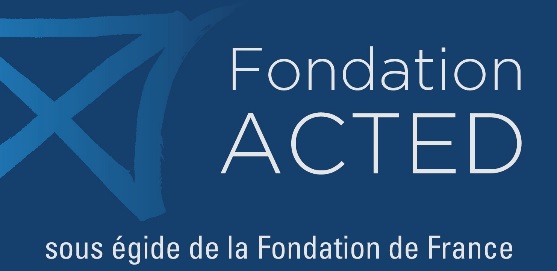 09:00 • 10:00Le Prix Lab Laboo, créé en 2015 par Convergences, vise à mettre en valeur des acteurs de l’économie numérique montrant un fort potentiel pour construire un monde 3Zero et à soutenir financièrement un porteur de projet faisant preuve d’une pertinence et d’une créativité exceptionnelles pour répondre à un défi social ou environnemental.Le Prix Lab Laboo 2016 s’inscrira dans le thème du 9ème Forum Convergences et valorisera un acteur, personne physique, qui œuvre pour « Réussir la transition vers des villes et territoires durables ».La remise du Prix pendant le Forum Mondial Convergences permet de créer un moment supplémentaire de sensibilisation du public présent aux enjeux créés par les technologies numériques et aux solutions qu’elles permettent. La remise de Prix est également conçue comme un moment de rencontre permettant de faire émerger des synergies et de favoriser les coopérations.Les lauréats 2015En 2015, deux prix ont été décernés :le premier Prix Lab Laboo a récompensé une figure de la nouvelle économie qui incarne la convergence et le 3Zero « Zéro exclusion, Zéro carbone, Zéro pauvreté » dans sa pratique et ses objectifs : Paul Duan (BayesImpact).Le prix « projet » a été décerné au projet Smart Favela, mené par David Laure, qui a bénéficié d’une enveloppe de 5.000 euros offerte par la Fondation ACTED.Le processus de sélectionLes projets présélectionnés seront évalués par un jury issu du secteur du numérique et de la solidarité selon les critères de sélection suivants : Créativité,Mobilisation et synergies entre acteurs de différents secteurs,Inclusion et/ou lutte contre la pauvreté,Impact durable,Impact avéré ou souhaité,Possibilité de démultiplication.Le Prix Innovateur Lab Laboo 2016 sera remis au cours d’une session de présentation animée par Jean Karinthi, Directeur de la Maison des Associations de Paris 9ème (Mairie de Paris).L’INNOPATIO #TECHFORGOODMercredi 7 septembre – Hôtel de Ville10:00 • 13:00Data scientists, planificateurs urbains « Do it yourself » et cartographes collaboratifs : qui sont ces citoyens-acteurs qui réinventent la ville ? 	En juillet 2016, FivebyFive a réuni 20 acteurs venant du monde entier pour les aider à développer leur vision d’une ville de Paris renouvelée. Ces champions de l’innovation ont ainsi eu accès à des tuteurs de renommée internationale, des financements, des espaces de travail et des équipements spécialisés. 
Cet événement sera aussi l’occasion d’inaugurer l’exposition de rue « Paris Summer Fellows » du photographe à la renommée internationale, Kevin Abosch.LE SALON EPHEMERE LAB LABOOMercredi 7 septembre – Hôtel de Ville de Paris17:00 • 19:30Pour la première fois au Forum, un Salon Ephémère Lab Laboo prendra place dans la Salle des Arcades de l’Hôtel de Ville de Paris, le mercredi 7 septembre 2016 de 17h à 19h, en prélude à la soirée « Réinventons la ville de demain ! ».Le Salon Ephémère Lab Laboo propose un espace ouvert d’exposition et d’inspiration, de créativité et de sociabilité, aux acteurs qui développent ou soutiennent les innovations numériques en faveur du bien commun. Il a été imaginé comme le point de confluence du mouvement Lab Laboo.Programmation:Meet-ups avec les intervenants du Lab Laboo,Speed-meetings avec des acteurs moteurs de l’innovation sociale et technologique,Expositions d’artistes engagés et/ou d’innovations 3Zero.Ont été appelés à contribuer des acteurs-artistes, entrepreneurs, représentants de la société civile, incubateurs, entreprises, pouvoirs publics, auteurs, ONG, médias, etc.- qui développent ou soutiennent une activité numérique contribuant à construire un monde 3Zero. Vous retrouverez au Salon les structures suivantes :One Heart Communication | Ici, j’agis avec One Heart Spot! Institute of Research for Development (IRD) | Chercher et innover avec les NTIC pour un monde 3Zero I Wheel Share | Handicap : faire entendre sa voix ! CartONG | Missing Maps : cartographions les zones les plus vulnérables ! Co-city | Devenez co-citoyen et changez le monde à votre échelle ! Koom | Mise au défi : en un clic, agissons pour le développement durable Bénévole at home | L’ubérisation positive de l’Humanitaire : c’est pourtant simple d’être engagé ! OrgaNeo | Compost Challenge : jouez, triez, compostez ! TOOLZ | Urbanisme collaboratif : le projet « Smart Favela » SOIRÉE REINVENTONS LA VILLE DE DEMAIN ! Mercredi 7 septembre – Hôtel de Ville de Paris19:30 • 22:00Cette soirée cocktail sera l’occasion de mettre en lumière les Smart Cities et tous les acteurs engagés pour construire les villes de demain. Soirée de clôture du Forum Mondial Convergences, ce sera le point d’orgue du Forum après trois jours d’échanges et de débats sur la transition vers des villes et territoires durables.La soirée fera la lumière sur les start-ups de la nouvelle économie, les acteurs du numérique au service du bien commun, les citoyens acteurs, et la jeunesse engagée dans la construction de la ville 3Zero de demain.Intervenants :Flore Berlingen, Directrice, Zero Waste France Vincent Callebaut, Architecte, Lead Archibiotect Laurent De Chérisey, Président et Co-fondateur, Reporters d’Espoirs Nicolas Goudy, Fondateur, Paris je t’aide Elisa Tonda, Chef d'unité, Industries Responsable et Chaine de Valeurs Modes de vie, villes et Industries durables, Programme des Nations Unies pour l’environnement (PNUE) Patrick Klugman, Adjoint à la Maire de Paris en charge des relations internationales et de la Francophonie (TBC) Modératrice : Emilie Poisson, Directrice exécutive, ConvergencesPRESENTATION DE CONVERGENCESRéduire la pauvreté, lutter contre l’exclusion et le changement climatique sont plus que jamais des défis majeurs. Pour les relever, la mobilisation de tous les acteurs publics, privés et solidaires est indispensable : citoyens, élus locaux, producteurs, consommateurs… C’est à la fois individuellement et collectivement que chacun peut œuvrer pour un monde sans exclusion, sans carbone et sans pauvreté.Un partenariat mondial pour le développement durableEn construisant des passerelles entre les différents acteurs publics, privés, associatifs et solidaires, Convergences crée depuis 2008 un mouvement ambitieux d’idées et de plaidoyer pour des alternatives économiques et des solutions concrètes et innovantes.Créée à l’initiative de l’ONG ACTED en 2008, Convergences a été fondée par Frédéric Roussel sur la base d’un constat, celui de la nécessité de faire dialoguer tous les acteurs qui œuvrent pour un monde plus équitable et plus durable. D’abord centrée sur les questions de microfinance, Convergences s’est très vite étendue à l’ensemble des sujets du développement durable, de l’économie sociale et solidaire, de l’innovation et du développement international. Convergences est la première plateforme européenne de réflexion, mobilisation et plaidoyer en faveur des Objectifs de développement durable (ODD) et de la lutte contre la pauvreté, l’exclusion et les changements climatiques dans les pays « développés » comme dans les pays « en développement ». Adoptés par l’ONU en septembre 2015, les ODD, qui succèdent aux Objectifs du Millénaire pour le Développement (OMD), appellent à concentrer nos efforts pour éradiquer la pauvreté, combattre l’exclusion, les inégalités et l’injustice, et lutter contre les changements climatiques. Ils constituent un signe clair du passage à un nouveau modèle de développement, où les entreprises et la société civile, dans une approche participative, transversale et multidimensionnelle, intègreront un large partenariat mondial pour le développement durable.Armée d’une conviction forte de la puissance de ce mouvement, Convergences établit de nouvelles rencontres et coopérations entre acteurs publics, privés, solidaires, académiques et médias autour de l’objectif « Zéro exclusion, Zéro carbone, Zéro pauvreté ». Ses actions recouvrent tous les domaines liés au développement durable : solidarité internationale pour le développement, finance solidaire et inclusive, Responsabilité Sociétale des Entreprises (RSE), entrepreneuriat social, gestion des ressources naturelles, économie sociale et solidaire et technologies d’information pour le développement.Convergences, constituée en association loi de 1901, est présidée par Frédéric Roussel, Co-fondateur et Directeur du Développement de l’ONG ACTED. Parmi son Comité Exécutif figurent des personnalités telles que Jean-Marc Borello, Président du Groupe SOS, Judith Jakubowicz, ancienne Directrice exécutive de Convergences et Coordinatrice événements et communication du Plan d’Action Lima-Paris de l’Equipe de Négociation COP21, Jean-Luc Perron, Délégué général de la Fondation Grameen Crédit Agricole, Pierre Valentin, Directeur général délégué du Crédit Coopératif et Emmanuel de Lutzel, Vice-président Social Business de BNP Paribas.Une expertise forte et des événements créateurs d’idéesComposée de plus de 240 organisations partenaires issues de tous les secteurs, Convergences veut susciter la réflexion et l’action, diffuser les bonnes pratiques et favoriser l’émergence de partenariats innovants à fort impact sociétal. Ces organisations, représentés au sein de Groupes de travail, développent des débats, échangent des solutions et élaborent connaissance et expertise.Les Groupes de travail sont des organes permanents de Convergences. Consacrés à la réflexion collaborative, ils rassemblent des acteurs engagés sur des sujets communs avec des perspectives différentes : pouvoirs publics, collectivités territoriales, entreprises, associations, ONG, fondations, représentants de la société civile, médias, syndicats ou chercheurs. Les Groupes de travail participent à la définition du programme du Forum Mondial, à la réalisation d’études et à la rédaction d’articles spécialisés. Ils font ainsi de Convergences un véritable espace de réflexion et un lieu d’échanges permanents, autour de trois axes principaux :Les partenariats pour la mise en œuvre des Objectifs de développement durable,Les modèles économiques et les innovations à impact sociétal,La finance responsable et inclusive.Les études et publications de Convergences, destinées aux professionnels et au grand public, sont en partie issues du travail des Groupes de Travail. Publiées chaque année en français et en anglais, il s’agit essentiellement :du Baromètre de la Microfinance : la microfinance est un outil de poids pour la mise en œuvre des Objectifs de développement durable. Cet outil d’inclusion financière a prouvé l’importance de son rôle dans la diminution de la pauvreté. Il permet aux exclus du système bancaire traditionnel de développer des activités et de créer ainsi leur propre accès à la sécurité alimentaire, à des énergies saines et durables, à l’éducation, à l’habitat, à la santé… Le Baromètre de la Microfinance de Convergences établit une mesure du rôle de la microfinance dans le développement et son utilité en tant qu’acteur responsable et inclusif. Il est réalisé chaque année à partir des données fournies par les prestataires financiers du réseau Mix et par les institutions de microfinance.du Baromètre de l’Entrepreneuriat Social : réalisée par Convergences en partenariat avec Ashoka et KPMG, cette publication annuelle propose une synthèse des tendances du secteur de l’entrepreneuriat social. Ce baromètre démontre année après année la capacité d’innovation et la viabilité économique des projets d’entrepreneuriat social, dans les pays dits « développés » comme dans les pays dits « en développement ». Il observe les stratégies de développement des entreprises sociales qui leur permettent de changer d’échelle et d’augmenter leur impact dans le sens du bien commun et dans l’intérêt des personnes les plus vulnérables.de l’enquête Social business et CAC 40 : Convergences a dressé pour la première fois en 2014 un état des lieux des projets de « social business » des grands groupes. Du simple soutien à des projets de développement sous forme de dons ou de mécénat, cette enquête donne une vue unique sur la diversité et les perspectives des projets à impact social positif menés par les grandes entreprises. Une deuxième édition de cette enquête est prévue pour fin 2016.L’activité de Convergences est également marquée par des débats, colloques et rencontres pour le grand public et les professionnels organisés tout au long de l’année, ainsi que par des projets, dont essentiellement:Prix Convergences: les Prix Convergences récompensent chaque année depuis 2011 des partenariats public-privé-solidaire particulièrement innovants. Ces Prix sont ouverts aux projets portés par une entité solidaire en partenariat avec une entité publique et/ou une entité privée. Ils doivent démontrer un fort impact social et/ou environnemental, être novateurs et pouvoir être démultipliés ou reproduits.Youth We Can!: créé en 2012, Youth We Can! (YWC!) est un collectif tourné vers la jeunesse et les initiatives citoyennes à impact social et environnemental. Le mouvement encourage les jeunes à s’engager pour un monde plus solidaire et veut créer chez eux l’envie de contribuer activement au changement. Le collectif organise chaque mois un « apéro » dans un bar de Paris pour permettre à des jeunes porteurs de projets de présenter leurs initiatives et à ceux qui souhaitent s’engager de rencontrer et d’échanger avec les membres du réseau.Lab Laboo : Convergences a commencé à agréger depuis 2015 une nouvelle dynamique autour du Lab Laboo – ou « Lab des Labs ». Cette initiative rassemble les Labs qui contribuent par leurs innovations 2.0 à la co-construction d’un monde 3Zero, plus solidaire, durable et inclusif. L’organisation de temps d’échange et de mise en réseau (Cafés 100% Lab Laboo, Soirée Lab Laboo, prix Lab Laboo) permet des synergies entre acteurs numériques d’une part et acteurs privés, publics ou de la société civile de l’autre. Il s’agit de valoriser et soutenir la créativité des entrepreneurs 2.0, d’identifier de nouveaux visionnaires dans ce secteur et de montrer des réalisations concrètes issues du secteur numérique en faveurs d’un monde 3Zero.Le Forum Mondial Convergences constitue le point d’orgue annuel des activités de Convergences. Cette importante manifestation réunit pendant trois jours au début du mois de septembre, à Paris, plus de 7.000 participants et 350 intervenants, décideurs et experts venus du monde entier pour réfléchir ensemble sur des solutions aux défis contemporains, économiques, sociaux et environnementaux. En 2016 se tiendra la 9e édition de ce Forum.BIOGRAPHIE – FREDERIC ROUSSEL
Président, ConvergencesEn tant que Directeur des opérations, Frédéric Roussel contribue à développer les activités d’ACTED en Afghanistan, puis en Asie Centrale et, à partir de 1997, supervise l’extension des activités d’ACTED au niveau global.En 2007, Frédéric Roussel devient Directeur du développement d’ACTED avec pour objectif de structurer autour d’ACTED des initiatives qui viseraient à relayer et développer certaines des approches initiées par l’ONG sur ses terrains d’intervention depuis sa création. Ces différentes initiatives emmènent Frédéric Roussel à réfléchir à la façon dont initiatives, approches innovantes, et partenariats entre opérateurs privés, acteurs publics et ONG du Nord et du Sud pourraient être renforcées. En 2008, ACTED lance le Forum Mondial Convergences, une plateforme unique de réflexion, de plaidoyer et de mobilisation en Europe rassemblant des acteurs publics, privés et solidaires autour des Objectifs du développement durable pour construire un monde « Zéro exclusion, Zéro carbone, Zéro pauvreté ». 200 organisations sont partenaires de Convergences. En huit ans, le Forum s’affirme comme le premier événement européen sur la co-construction d’un développement durable et intégré, réunissant plus de 7000 participants à Paris en septembre 2016. Frédéric Roussel est le président de Convergences depuis 2015.En 2010, Frédéric Roussel fonde le think-do tank IMPACT Initiatives, basé à Genève, avec pour objectif de promouvoir un plaidoyer sur les problématiques humanitaires et de développement dans les pays en crise ou à risque de crise, et en contribuant à une meilleure coordination et planification de l’action humanitaire et de l’aide au développement. IMPACT pilote notamment l’Initiative REACH qui vise à développer des outils d’information et de coordination pour faciliter la prise de décision des acteurs de l’aide dans des contextes d’urgence, de reconstruction et de développement. IMPACT Initiatives propose des services d’évaluation, de monitoring et de renforcement des capacités, en partenariat avec les organisations du secteur ou au travers d’initiatives inter-agences telles que REACH et Agora, qui travaille à promouvoir le rôle des zones de voisinage et des autorités locales dans la coordination, planification et mise en œuvre de l’aide au développement.Depuis 1997, Frédéric Roussel suit également les programmes de microfinance d’ACTED, et les stratégies d’Impact Investing d’ACTED. Il a fondé le réseau OXUS qui se compose aujourd’hui de 4 institutions de microfinance (OXUS Afghanistan, OXUS Kirghizistan, OXUS Tadjikistan et OXUS RDC), d’une société d’assistance technique, OXUS Development Network, et d’une holding financière, OXUS Holding.BIOGRAPHIE - EMILIE POISSON
Directrice exécutive de ConvergencesEmilie Poisson, 31 ans, est, depuis mars 2016, la Directrice exécutive de Convergences, première plate-forme de réflexion, de plaidoyer et de mobilisation en Europe créatrice de nouvelles convergences entre les acteurs économiques, académiques, associatifs et publics pour un monde « Zéro Exclusion, Zéro Carbone et Zéro Pauvreté ». Parcours d’une femme engagée et experte des réalités de terrain de l’aide humanitaire et du développement.Diplômée de Sciences-Po Strasbourg en administration publique et de Sciences-Po Lille en analyse des conflits et construction de la paix, Emilie débute sa carrière en tant que chargée de reporting interne au siège d’ACTED, la deuxième ONG française, après avoir hésité à se tourner vers la diplomatie. Depuis 1993, l’ONG s’attache à répondre aux crises humanitaires grâce à un modèle inclusif et durable, co-construit des modes de gouvernance efficaces et soutient l’émergence d’une société civile mondiale en soutenant les personnes dans la réalisation de leur projets propres.Pendant huit ans, Emilie travaille sur le terrain pour l’ONG ACTED, au Tchad puis au Congo et au Soudan du Sud, avant de devenir Directrice Régionale Afrique, en charge des relations extérieures et du plaidoyer dans 13 pays africains (Côte d’Ivoire, Sénégal, Mali, Niger, Tchad, République centrafricaine, République Démocratique du Congo, Congo, Kenya, Somalie, Ouganda, Soudan et Soudan du Sud). Dans cette fonction, elle a été amenée à représenter ACTED au sein d’instances de coordination internationales et à construire des alliances avec des organisations émanant de la société civile. Elle a contribué à définir des stratégies de développement et d’aide humanitaire et de collecte de fonds des pays et à en coordonner le pilotage entre pays. Elle a également participé à deux reprises à des déploiements rapides en réponse à une urgence, en Haïti en 2010 et dans la Corne de l’Afrique en 2011. En mars 2016, Emilie Poisson est nommée Directrice exécutive de Convergences par le Conseil d’administration de l’association, constitué de représentants d’ONG, de collectivités, de l’Economie sociale et solidaire et d’entreprises. Ses huit ans d’expérience en Afrique dans la réponse humanitaire d’urgence et sa transformation en programmes de développement à long terme, sa maîtrise des enjeux de développement international, de gestion des conflits, de construction de la paix, ses compétences en analyse, pilotage et évaluation de politiques, l’ont convaincue de l’efficacité des partenariats multipartites entre acteurs privés, publics et solidaires en faveur d’un monde plus solidaire et plus durable. Au sein de Convergences, Emilie Poisson se consacre désormais à fédérer les actions des acteurs économiques, sociaux et environnementaux, au niveau national et international, pour promouvoir un monde « Zéro Exclusion, Zéro Carbone, Zéro Pauvreté ».Dates clés : 2007 : Diplôme de Sciences-Po Strasbourg en administration publique2008 : Diplôme de Sciences-Po Lille dans l'analyse des conflits et de consolidation de la paix 2008 : intègre ACTED, 2ème ONG française, comme stagiaire reporting et départ au Tchad en Juillet 2008Janvier 2010 : rejoint l'équipe de réponse d'urgence d'ACTED en Haïti après le tremblement de terre.Février 2011 : devient Directeur Pays d’ACTED au Tchad pour assurer la gestion et la coordination des actions de l’ONG dans le pays, incluant le programme WASH (Eau, assainissement et programme d'hygiène), la sécurité alimentaire et les moyens de subsistance, les distributions alimentaires et NFI, Environnement / prévention des catastrophes pour l'intérieur les populations déplacées, les rapatriés, les réfugiés et les communautés d'accueil. Août 2011 : rejoint l’équipe d'intervention d'urgence après la déclaration de famine officielle dans la Corne de l'Afrique. Mars 2012 : devient Directrice Pays d’ACTED au Soudan du Sud, dans un contexte de guerre civile, et représente ACTED auprès de plusieurs acteurs, y compris les donateurs, les autorités nationales, les partenaires, les groupes de coordination et d'autres intervenants clés comme ECHO, OFDA, BPRM, le HCR, le PAM ou le PNUD. Septembre 2013 : est élue Membre du comité directeur du Forum des ONG (environ 130 organisations internationales)  en sus de sa fonction de représentant d'ACTED au Soudan du SudJanvier 2014 : prend la co-direction du Cluster en charge de la Coordination et la gestion des camps (CCCM) en sus de sa fonction de représentant d'ACTED au Soudan du Sud. Octobre 2014 : devient Directrice régionale Afrique, en charge des relations externes et du plaidoyer d’ACTED.Mars 2016 : est nommée Directrice exécutive de Convergences à ParisDans les médias :Huffington Post, 15 juin 2016,  Tribune « Quel monde en 2030? Les objectifs du développement durable », RAJE, Nos assos ont du talent, « Zéro exclusion, Zéro Pauvreté, Zéro Carbone, c’est possible » Mai 2016The Guardian, Janvier 2016,  'Kids could die in the cold': the race to rehouse Calais refugees, France Inter - VU D'AILLEURS,  18 juillet 2015, « Avec Emilie Poisson, directrice régionale d'ACTED, à Juba »DNA , 26/08/2011  - « Émilie ne veut pas nuire »PublicationsIOM / Sciences Po, “The State of Environmental Migration 2015 – A review of 2014”, Interview on Lake Chad (article from page 13 onwards) Poisson E., Westrope C., Using GIS as a planning and coordination tool in refugee camps in South Sudan, HUMANITARIAN EXCHANGE MAGAZINE, 2013ANNONCES PREVUES AU FORUMBNP ParibasOffre complète d’épargne solidaire & Renforcement de son dispositif dédié à l’Entreprenariat SocialAu mois de juin 2016, l’encours de l’épargne solidaire gérée par BNP Paribas Investment Partners (BNPP IP) a franchi le cap du milliard d’euros. BNPP IP est ainsi devenu le 2e acteur en France en gestion d’épargne solidaire. A cette occasion, BNPP IP a publié son 3e rapport semestriel de performance sociale de ses fonds solidaires. Le gestionnaire d’actifs a développé avec succès une offre complète d’épargne solidaire, constituée de fonds et de mandats destinés aux investisseurs particuliers ou institutionnels. Cette offre permet aux épargnants de contribuer au financement d’entreprises à forte utilité sociale, environnementale ou de microfinance, via des fonds comme BNP Paribas Social Business France ou BNP Paribas Social Business Impact France. En juillet 2016, BNP Paribas a renforcé son dispositif dédié à l’Entrepreneuriat Social en contribuant à deux innovations majeures pour financer l’Entrepreneuriat Social. Le Groupe a répondu à l’appel à projets « Contrat à Impact Social » lancé par le gouvernement pour élargir la palette des financements proposés aux associations et entreprises sociales. Les deux projets de contrat à impact social (SIB) dans lesquelles BNP Paribas joue un rôle de structurateur  (en faveur de l'ADIE) ou co-structurateur (pour Passeport Avenir) ont été sélectionnés dans le cadre de cet appel à projets. BNP Paribas et BNP Paribas Cardif se sont également mobilisés aux côtés de la Caisse des Dépôts dans la création du fonds NovESS, pour répondre au besoin de financement des entreprises sociales. Ils participent ainsi conjointement au premier tour de table de 50M €à hauteur de 20%. Ce fonds innovant intègre un outil de mesure et de suivi de l’impact social. Pour plus d’info, contactez : Malka Nusynowicz, malka.nusynowicz@bnpparibas.com,+33 1 42 98 36 25Collectif du Baromètre des Solutions DurablesLancement du Baromètre des Solutions Durables 2016A la suite de cinq éditions du « Baromètre de la faim » consacrées aux problématiques de sécurité alimentaire, le Baromètre des Solutions durables, nouveau format, couvre les Objectifs de développement durable (ODD) de manière globale : leurs apports, défis, et accomplissements. Ce nouveau Baromètre porté par un collectif d’organisations et d’ONG européennes est veut sensibiliser citoyens, jeunes et médias à l’importance de ce nouveau cadre et au rôle clef de la société civile et de chacun dans la réalisation des ODD. Chaque citoyen et décideur est acteur du changement et partie prenante de ce nouveau cadre ambitieux que sont les ODD. L’édition 2016 de ce nouveau Baromètre des Solutions Durables met en lumière ces enjeux cruciaux ainsi que des initiatives positives au niveau local portées par les ONG, associations et acteurs publics et privés au Nord comme au Sud, tant en milieu rural qu’en milieu urbain. Découvrez des approches innovantes et des engagements de ceux qui font le développement de demain.Pour plus d’information, contactez : Adrien Tomarchio, adrien.tomarchio@acted.orgEcoActDéploiement d’EcoAct aux Etat-Unis & 2ème Climate breakfast en septembreDès ce mois de septembre, EcoAct se déploie aux Etats-Unis, avec l’ouverture d’un bureau à New York. Point de départ de cette aventure américaine, EcoAct participera au Sustainable Investment Forum, lors de la Climate Week, le 20 septembre prochain. William Theisen, Directeur du développement d’EcoAct interviendra lors d’une conférence sur l’investissement du secteur privé dans les technologies bas-carbone aux côtés de Mindy Lubber (CERES) et Kyung-Ah Park (Goldman Sachs). EcoAct est partenaire de The Climate Group, organisateur de la Climate Week. En tant que Partenaire Carbone Officiel du Sustainable Investment Forum, EcoAct assure également la neutralité carbone de l’événement. Le 22 septembre prochain, EcoAct organisera son second Climate breakfast, sur le thème du prix carbone. La matinée portera sur les méthodologies et les stratégies permettant aux entreprises de mettre en place un prix carbone interne. Ces petits déjeuners sont organisés dans le cadre du Climate Club, un groupe de réflexion fondé par EcoAct, le CDP, le GERES, l’Agence spatiale européenne, Antalis, SAP et ESEA. Le Climate Club permet de partager et à promouvoir les solutions concrètes et innovantes pour le climat. Pour plus d’information, contactez : Pierre Delahoulière - Consultant Communications & Marketing, EcoAct, + 33 (0)9 72 39 75 09Claire Ciangura, Consultante, Rumeur Publique, +33 (0)1 55 74 52 12 / +33 (0)6 23 14 68 72ESSEC / Le RAMEAULancement du MOOC « Les alliances qui changent les territoires » Après le MOOC « Les partenariats qui changent le monde », l’ESSEC et Le RAMEAU lancent le 6 septembre lors du Forum Mondial Convergences le MOOC « Les alliances qui changent les territoires ». Les alliances innovantes se développent sur les territoires. Elles nécessitent un écosystème favorable. La création de cet écosystème est l’objet du MOOC, autour de 4 thématiques :Qu’est-ce que le territoire ? A quels enjeux répondent les alliances territoriales ?Quelles alliances existent dans les territoires ?Quelle ingénierie territoriale pour développer les alliances ?Comment démultiplier l’impact de ces alliances ?Ce MOOC est un regard croisé entre 29 praticiens, institutionnels et experts académiques.Accès au MOOC (à partir du 6 septembre) : https://www.coursera.org/essec Pour plus d’information, contactez : ESSEC : Floriane LEMOINE (01 34 43 28 23, lemoine@essec.eduLe RAMEAU : Pascale HAYTER (06 83 55 97 91, pascale.hayter@agence-rup.netFondation Carasso1ères Rencontres de l'alimentation durable, 8 novembre 2016 à ParisConfrontés à leurs limites et remis en questions, nos systèmes alimentaires sont appelés à une transition vers davantage de respect des hommes et de l’environnement. Des innovateurs dessinent déjà les contours de systèmes alimentaires durables, en conjuguant équité, solidarité, équilibres nutritionnel et écologique.Le mardi 8 novembre 2016 de 9h à 18h à l'Institut Pasteur à Paris (15ème, Paris), plus de 400 acteurs de la transition se réuniront. Ces acteurs de la société civile, des sphères publiques et privées ainsi que de la recherche débattront des conditions et des possibilités de cette transition lors des 1ères Rencontres de l'alimentation durable de la Fondation Daniel et Nina Carasso. Pour plus d’information, contactez : Sophie FREDERIC, s.frederic@terremajeure.com, +33 (6) 20 34 12 16GERESPoursuite de la mobilisation des Ambassadeurs de la Solidarité Climatique. L’ONG GERES - Groupe Énergies Renouvelables, Environnement et Solidarités - annonce la poursuite des Ambassadeurs de la Solidarité climatique. Ce collectif français multi-acteurs revendique la nécessité d’agir en faveur de la préservation du climat pour atteindre les Objectifs du Développement Durable (ODD). Le GERES appelle toutes entreprises, associations et collectivités à rejoindre le mouvement pour la Solidarité climatique en devenant acteur d’un réseau qui réduit son empreinte carbone ICI, soutient les populations dans leur développement bas carbone LÀ-BAS, et contribue concrètement et quotidiennement aux ODD.Pour plus d’information, contactez : Renaud Bettin, Responsable Solidarité climatique,  r.bettin@geres.eu,  04.42.18.31.80  / @SolClimatiqueKoomLancement la première plateforme territoriale pour mobiliser les habitants et entreprises sur des défis liés à la transition énergétique.La start-up Koom lance avec Mulhouse Alsace Agglomération la première plateforme locale de type Koom. Elle a pour but de mobiliser les habitants et les entreprises d'une collectivité sur les enjeux liés à la transition énergétique et au développement durable, notamment par des défis.Cette première plateforme locale est soutenue par "La France s'engage", initiative lancée par le Président de la République soutenant des projets à impact social.Pour plus d’information, contactez : Jérôme Lhote, 06 50 40 94 60Simplon.coSimplon.co est un réseau de « fabriques » (écoles) qui propose des formations GRATUITES pour devenir développeur de sites web et d’applications mobiles, intégrateur, référent numérique, datartisan, etc.Présent actuellement une vingtaine d'implantations, Simplon.co s’apprête à annoncer plusieurs ouvertures à venir en Ile-de-France, en France et en Afrique. De nouvelles offres et dispositifs sont en cours de constitution sur la validation des acquis de l’expérience et sur la Gestion prévisionnelle des emplois et des compétences (GPEC) territoriale et au sein des entreprises.Simplon. Co annoncera également le lancement d'un programme multipartenaires de digitalisation des professionnels des TPE-PME,ainsi que la récente certification de trois de ses formations à l'inventaire (développement d'appli, méthodes agiles, et créer son site avec Wordpress)WintegreatDémarrage du Wintegreat Integration Programme en septembreLe Programme d’Intégration Wintegreat sera lancé les 19 et 20 septembre à l’ESCP Europe et à Sciences Po Paris. Ce programme accueillera pendant l’année plus de 100 réfugiés et demandeurs d’asile qui souhaitent poursuivre leurs études en France, doublant ainsi son impact social, grâce à une campagne réussie de financement participatif.Wintegreat est une ONG qui met en place des programmes novateurs au sein d’établissements d’enseignement supérieur réputés. Son projet est de se développer dans d’autres villes européennes de manière à transformer ce qu’on nomme la « crise des réfugiés » en une véritable richesse en permettant à de très nombreux réfugiés d’exprimer tout leur potentiel. Si vous souhaitez aider à la création de programmes Wintegreat dans de nouvelles grandes écoles, vous pouvez envoyer un message à contact.team@wintegreat.org.Pour plus d’information, contactez : Marguerite Salles, team@wintegreat.org, 06 68 86 01 91Plus d’informations sur le site : www.wintegreat.org/presse/INTERVENANTS AYANT INDIQUE ACCEPTER LES INTERVIEWS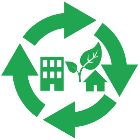 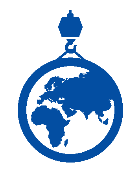 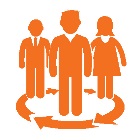 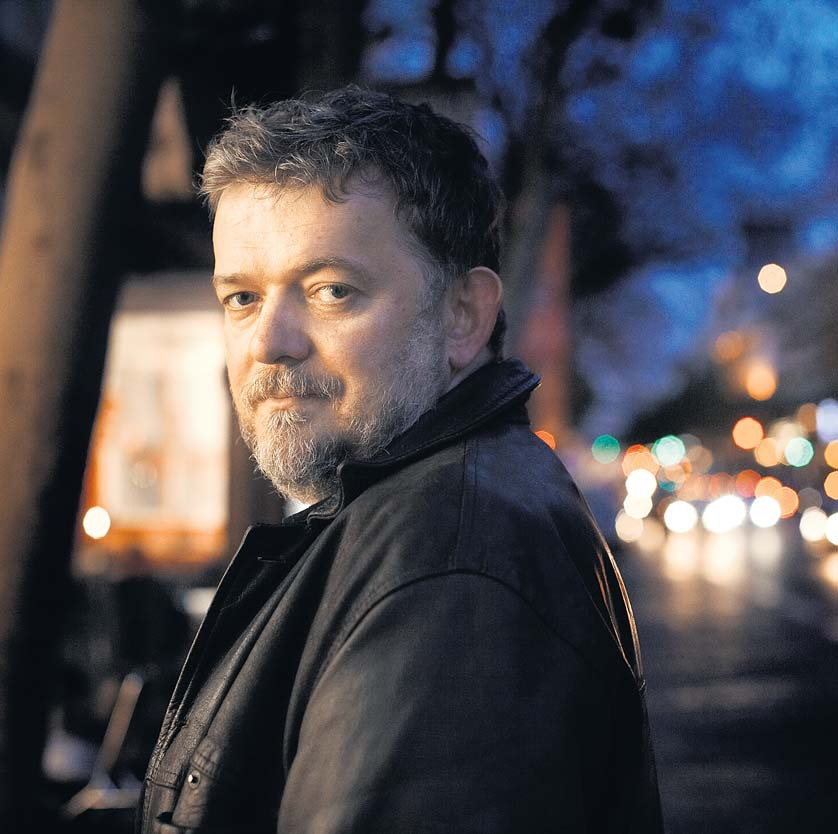 Frédéric RousselPrésident de ConvergencesCofondateur et Directeur du développement d’ACTED
Diplômé de l’Institut d’Etudes Politiques de Paris, Frédéric Roussel s’est investi en Afghanistan à partir de 1987, en travaillant avec différentes organisations internationales, ONG et l’ONU. C’est en Afghanistan qu’il contribue à fonder ACTED en 1993, pour aider les populations de Kaboul, où sévissait une grave crise humanitaire alors oubliée.Name CompanyPositionContactPatrice Fonlladosa (Re)sources & VeoliaPrésident, (Re)sources & Directeur général zone Afrique et Moyen Orient, Veoliacontact@thinktank-resources.frChristine CluzelActif DPSDirectrice généralechristine_cluzel@fr.ibm.com Brice GaillardApolearn & beebac Social SchoolFondateur, Apolearn & Fondateur Beebac Social Schoolbrice.gaillard@beebac.comJean-Marc GuesnéAshoka FranceDirecteurjmguesne@ashoka.org; apetit@ashoka.orgTanguy TouffutAXA Corporate SolutionsDirecteur du département assurance paramétriquetanguy.touffut@axa-cs.comPlacide NonguiermaComité 21 BurkinaPrésident & Co-fondateurnonguierma@comite21.orgAnne Christelle Reinert-RofféDons solidairesChargée de communicationacroffe@gmail.comGérald MaradanEcoActDirecteur généralgerald.maradan@eco-act.comBrice  GaillardApolearn Directeur général brice.gaillard@apolearn.com Carole Gargote-grainecarole.gargot@e-graine.orgMichel DerdevetEnedisSecrétaire général & Membre du  Directoirelaura.peligry@enedis.fr; djemila.boulasha@enedis.frChristophe JozonEuraviaDirecteur matériaux et industries (France, Belgique)christophe.jozon@eurovia.comGuilhem SoutouFondation Daniel et Nina CarassoChef de Projet Régime et Alimentation durableguilhem.soutou@fondationcarasso.org Antonio MelotoGawad KalingaPrésident-fondateuroliviergirault8@yahoo.frJoaquim LevyGroupe de la Banque MondialeDirecteur général & Directeur financiersknaus@worldbank.org
osoetan@worldbank.org escott@worldbank.org
cmejia@worldbankgroup.org
ldepetiville@worldbankgroup.orgAntoine ChoumoffHumanitarian Design BureauPrésidenta.choumoff@humanitariandesignbureau.comGaia van der EschIMPACT InitiativesDeputy Director - Directrice adjointegaia.vanderesch@impact-initiatives.orgChristiane RafidinarivoInstitut d’études politiques de MadagascarPrésidente du conseil scientifiquecrafidinarivo@orange.fr
caroline.vitaglione@fondcrf.orgVincent LegrandInstitut négaWattDirecteurv.legrand@institut-negawatt.comHubert MazurekIRD & LPED & Réseau MC3Directeur de Recherche, IRD & Directeur, Laboratoire Population Environnement Développement (LPED) & Directeur, Réseau MC3hubert.mazurek@ird.frHarriet HarrissRoyal College of Art in LondonProfesseure spécialisée en design d'intérieur et architectureharriet.harriss@rca.ac.ukMarie BeaurepaireSINGADirectrice régionale Île-de-Francemarie@singa.frDavid LaureSmart Favela & ToolzFondateurdavid@toolz.frThéo ScublaWintegreatCo-fondateurtheo.scubla@edu.escpeurope.euTimothée BoitouzetWoodooFondateur & Directeur exécutiftimothee@woodoo.frDan Tam CostaZebunetReprésentantdantam.costa@gmail.com
coordinateur.zebunet@gmail.com
didier.orange@ird.fr